Документ предоставлен КонсультантПлюс
АДМИНИСТРАЦИЯ ГОРОДА НИЖНЕГО НОВГОРОДАПОСТАНОВЛЕНИЕот 25 января 2017 г. N 190ОБ УТВЕРЖДЕНИИ СТРАТЕГИИ СОЦИАЛЬНО-ЭКОНОМИЧЕСКОГО РАЗВИТИЯГОРОДА НИЖНЕГО НОВГОРОДА НА 2017 - 2022 ГОДЫВ соответствии с Федеральным законом от 06.10.2003 N 131-ФЗ "Об общих принципах организации местного самоуправления в Российской Федерации", Федеральным законом от 28.06.2014 N 172-ФЗ "О стратегическом планировании в Российской Федерации", Законом Нижегородской области от 03.03.2015 N 24-З "О стратегическом планировании в Нижегородской области", постановлением администрации города Нижнего Новгорода от 06.11.2015 N 2335 "Об утверждении Порядка формирования (корректировки) и реализации Стратегии социально-экономического развития города Нижнего Новгорода", в целях совершенствования системы стратегического планирования социально-экономического развития города Нижнего Новгорода, руководствуясь статьями 43, 52.1 Устава города Нижнего Новгорода, администрация города Нижнего Новгорода постановляет:1. Утвердить прилагаемую Стратегию социально-экономического развития города Нижнего Новгорода на 2017 - 2022 годы.2. Департаменту общественных отношений и информации администрации города Нижнего Новгорода (Бадретдинов Р.Р.) обеспечить опубликование настоящего постановления в официальном печатном средстве массовой информации - газете "День города. Нижний Новгород".3. Департаменту правового обеспечения администрации города Нижнего Новгорода (Евсикова Е.Н.) обеспечить размещение постановления на официальном сайте администрации города Нижнего Новгорода в сети Интернет.4. Контроль за исполнением постановления возложить на заместителя главы администрации города Нижнего Новгорода Кудрявцеву И.В.Глава администрации городаС.В.БЕЛОВУтвержденапостановлением администрациигородаот 25.01.2017 N 190СТРАТЕГИЯСОЦИАЛЬНО-ЭКОНОМИЧЕСКОГО РАЗВИТИЯ ГОРОДА НИЖНЕГО НОВГОРОДАНА 2017 - 2022 ГОДЫВведениеСтратегия социально-экономического развития города Нижнего Новгорода на 2017 - 2022 годы (далее - Стратегия) является основным документом стратегического планирования развития города Нижнего Новгорода в долгосрочной перспективе.Стратегия подготовлена с учетом положений документов стратегического планирования Российской Федерации, Приволжского федерального округа, Нижегородской области, документов стратегического и территориального планирования города Нижнего Новгорода:Концепции долгосрочного социально-экономического развития Российской Федерации на период до 2020 года <1>;Стратегии социально-экономического развития Приволжского федерального округа до 2020 года <2>;Стратегии развития Нижегородской области до 2020 года <3>;Генерального плана города Нижнего Новгорода <4>;Прогноза социально-экономического развития города Нижнего Новгорода на 2017 - 2019 годы <5>;Программы развития производительных сил городского округа города Нижний Новгород на 2013 - 2020 годы <6>;Плана создания инвестиционных объектов и объектов инфраструктуры в Нижегородской области <7>;Прогноза социально-экономического развития Нижегородской области на долгосрочный период (до 2028 года) <8>;Прогноза социально-экономического развития города Нижнего Новгорода на 2017 - 2022 годы <9>;Программы подготовки к проведению в 2018 году чемпионата мира по футболу <10>.Стратегия определяет основные направления социально-экономического развития города Нижнего Новгорода, направлена на эффективное использование экономического и человеческого потенциала, стимулирование инвестиционной активности и внедрение инноваций, рост экономики с учетом тенденций развития городской агломерации, на модернизацию и повышение эффективности функционирования социальной, транспортной, коммунальной и рекреационной инфраструктур, сохранение уникального историко-культурного наследия города.В ходе разработки Стратегии проведен анализ тенденций развития экономики и социальной сферы, городской среды и инфраструктуры города Нижнего Новгорода, структуры доходов и расходов бюджета города Нижнего Новгорода, дана оценка достигнутого уровня развития города и эффективности использования имеющегося потенциала, условий для ведения бизнеса, выявлены конкурентные преимущества и проблемы, препятствующие развитию города.При определении стратегической цели развития города Нижнего Новгорода, а также подцелей, направленных на достижение стратегической цели, учитывались данные проведенного анализа, а также предложения, полученные в ходе проведения общественного обсуждения проекта Стратегии, позволившие выявить основные проблемы и приоритеты городского развития, в том числе с точки зрения научных сообществ, бизнес-сообществ, общественных организаций.На основе данных проведенного анализа и официальных прогнозов федерального, регионального и муниципального уровня сформированы два возможных сценария развития города Нижнего Новгорода (базовый и целевой). Выделены отраслевые и функциональные приоритеты, сфокусированные на динамичном развитии города в среднесрочной и долгосрочной перспективах с учетом глобальных и национальных тенденций, знаковых событий города Нижнего Новгорода (проведение матчей чемпионата мира по футболу и празднование 150-летия со дня рождения великого русского писателя - земляка А.М. Горького - в 2018 году, празднование 800-летия со дня основания города Нижнего Новгорода - в 2021 году), определены стратегические направления развития, комплекс задач и механизмов их достижения, целевые значения основных индикаторов.Положения Стратегии развиваются и конкретизируются в других документах стратегического планирования города Нижнего Новгорода - Плане мероприятий по реализации Стратегии и муниципальных программах, содержащих комплекс обеспеченных ресурсами мероприятий, направленных на достижение целей и задач Стратегии.--------------------------------<1> Утв. распоряжением Правительства РФ от 17.11.2008 N 1662-р.<2> Утв. распоряжением Правительства РФ от 07.02.2011 N 165-р.<3> Утв. постановлением Правительства Нижегородской области от 17.04.2006 N 127.<4> Утв. постановлением городской Думы города Нижнего Новгорода от 17.03.2010 N 22.<5> Одобрен постановлением администрации города Нижнего Новгорода от 14.11.2016 N 3746.<6> Утв. постановлением администрации города Нижнего Новгорода от 20.02.2013 N 555.<7> Утв. постановлением Правительства Нижегородской области от 15.10.2013 N 731.<8> Утв. постановлением Правительства Нижегородской области от 23.10.2015 N 687.<9> Одобрен постановлением администрации города Нижнего Новгорода от 14.11.2016 N 3746.<10> Утв. постановлением Правительства Нижегородской области от 19.11.2013 N 859.1. Социально-экономический потенциалгорода Нижнего Новгорода1.1. Географическое положение и статус городаНижний Новгород играет важную роль в социально-экономическом развитии Российской Федерации, являясь центром Приволжского федерального округа, административным центром Нижегородской области и центром Волго-Вятского экономического района. Это пятый в стране по численности населения город-миллионник (1275,5 тыс. человек по состоянию на 01.01.2016).С 2004 года город Нижний Новгород как муниципальное образование имеет статус городского округа.Площадь территории города - 46582 га (466 кв. км).Нижний Новгород имеет выгодное географическое положение. Он расположен вблизи геометрического центра Восточно-Европейской равнины, у слияния двух крупных рек: Волги и Оки. Город находится на пересечении важнейших железнодорожных и автомобильных магистралей, включен в два трансъевропейских коридора: "Север - Юг" и "Запад - Восток", берущих начало в Скандинавии и Германии, и является одним из крупнейших транспортных узлов России. Важным конкурентным преимуществом географического положения Нижнего Новгорода является также его максимальная среди российских городов-миллионников близость к Москве (439 км). В силу этого Нижний Новгород традиционно выполняет функции связующего звена между столичным регионом и Поволжьем, а через Поволжье - с Уралом, Сибирью, Дальним Востоком, странами Центральной Азии.Нижний Новгород является центром Нижегородской области с населением 3,26 млн человек, которая является шестой по величине в стране. В радиусе 500 км от Нижнего Новгорода проживают около 43 млн человек (из них более 24 млн проживают в городах численностью более 100 тыс. человек), а в радиусе 1000 км - более 84 млн человек. Обширный потребительский рынок и тесные взаимосвязи с крупными российскими агломерациями создают благоприятные условия для развития в Нижнем Новгороде сети крупных мультимодальных транспортно-логистических терминалов, и в перспективе город способен стать ядром транспортно-логистической системы Поволжья.Нижний Новгород имеет прочные международные связи с городами-побратимами 14 иностранных государств и 4 зарубежными городами-партнерами. В городе открыто Отделение Посольства Республики Беларусь в Российской Федерации, работают 5 почетных консулов.1.2. ЭкономикаЭкономический потенциалСогласно Концепции долгосрочного социально-экономического развития Российской Федерации на период до 2020 года, "...Существенный вклад в региональное развитие после 2012 года вносят перспективные центры опережающего экономического роста, к которым относятся: агломерации и индустриальные центры Поволжья, Южного и Среднего Урала, на территории которых развиваются научные и образовательные центры и сосредоточены достаточно мощные высоко- и среднетехнологичные отрасли, а также сырьевые и перерабатывающие производства. Эти регионы обладают одним из наиболее высоких нереализованных потенциалов инновационного развития...". Нижний Новгород как индустриальный центр и центр крупной городской агломерации играет важную роль в развитии экономической зоны Поволжья в среднесрочной и долгосрочной перспективах.По итогам 2015 года по сравнению с 2014 годом объем отгруженной продукции по полному кругу организаций города Нижнего Новгорода увеличился на 7,9% и составил 738,1 млрд рублей, что свидетельствует о положительной динамике развития экономики города. Рост показателя связан с интенсивным развитием отраслей-драйверов экономики Нижнего Новгорода: обрабатывающих производств, транспорта и связи, операций с недвижимым имуществом, производства и распределения электроэнергии, газа и воды, строительства, оптовой и розничной торговли.Обрабатывающие производства в течение длительного периода составляют основу экономики города Нижнего Новгорода, обеспечив в 2015 году 40,6% всего объема отгруженных товаров и оказанных услуг организациями (по полному кругу организаций) города Нижнего Новгорода.Значительную долю в экономике города Нижнего Новгорода составляют крупные и средние организации - 79,9%. В 2015 году крупными и средними организациями города Нижнего Новгорода отгружено товаров на сумму 590,0 млрд рублей (рост 109,0% к 2014 году) (в 2014 году - 553,5 млрд рублей, в 2013 году - 543,0 млрд рублей).В общем объеме отгрузки по крупным и средним организациям в 2015 году отмечается высокая доля обрабатывающих производств - 45,4% (в 2014 году - 42,8%).Крупными и средними организациями обрабатывающего сектора города Нижнего Новгорода в 2015 году отгружено товаров собственного производства, выполнено работ и услуг на сумму 267,8 млрд рублей (рост к уровню 2014 года составил 111,2%), в 2014 году - на сумму 237,0 млрд рублей (рост к 2013 году - 99,8%).Структура обрабатывающих производств (по крупным и средним организациям) города высоко диверсифицирована как в отношении производства, так и занятости. Наибольший удельный вес имеет производство транспортных средств и оборудования (39,6% отгрузок товаров собственного производства, выполненных работ и услуг и 41,3% работающих), также выделяются производство пищевых продуктов (15,0% и 8,7% соответственно), производство электрооборудования, электронного и оптического оборудования (12,4% и 14,0% работающих), химическое производство (8,7% и 4,2% соответственно), металлургическое производство и производство готовых металлических изделий (7,6% и 10,8% работающих).Вклад в производство транспортных средств и оборудования в 2015 году в значительной степени обеспечивался крупнейшим производителем коммерческого транспорта России - холдингом "Группа компаний "ГАЗ". Доля холдинга на российском рынке легких коммерческих автомобилей составляет около 50%; "Группа компаний "ГАЗ" также является одним из лидеров отечественного автокомпонентного рынка.К ведущим нижегородским предприятиям вида деятельности "производство транспортных средств и оборудования" также относятся: ООО "СТ Нижегородец" (производство автомобилей, прицепов и полуприцепов); ООО "НПО "Автопромагрегат" (производство частей и принадлежностей автомобилей); ОАО "Завод "Красное Сормово" (строительство и ремонт судов); НАЗ "Сокол" - филиал АО "РСК "МиГ" (самолетостроение), ПАО ПКО "Теплообменник" (производство летательных аппаратов), ОАО "Гидромаш" (производство и испытание шасси, гидроцилиндров и гидроагрегатов для всех типов летательных аппаратов) и другие.Основная доля объемов производства и отгрузки товаров собственного производства по виду экономической деятельности "производство электрооборудования, электронного и оптического оборудования" в 2015 году обеспечивалась нижегородскими предприятиями: ПАО "Нител", ПАО "ГЗАС им. А.С. Попова", АО "НПО "Эркон" (производство электронных компонентов, аппаратуры для радио, телевидения и связи); АО ННПО "Нижегородский завод им. М.В. Фрунзе", АО "Время-Ч", АО "Завод им. Г.И. Петровского" (производство медицинских изделий, средств измерений, контроля, управления и испытаний) и другие).Ведущими предприятиями по виду деятельности "производство пищевых продуктов, включая напитки, и табака" в структуре обрабатывающих производств являются: АО "Нижегородский молочный завод N 1" и "Нижегородский филиал АО "Вимм-Билль-Данн" (производство молочных продуктов), АО "Хлеб", АО "Каравай", АО "Колос-3", ООО "Юнис" (производство хлеба и кондитерских изделий), ЗАО "Сормовская кондитерская фабрика" (производство кондитерских изделий), АО "РООМ", ООО "Сордис" и ООО "Хлебная слеза", филиал "Волга" ООО "Объединенные Пивоварни Хейнекен" (производство алкогольных напитков и пива).Высокие показатели в химической промышленности во многом связаны с успешной деятельностью АО "Нижфарм" и АО "Оргхим" и их большой долей в общем объеме отгрузки химических производств.Продукция металлургии нижегородских предприятий поставляется в основном на внутренний рынок. Увеличение объемов отгрузки продукции металлургии (на 21,4% - в 2015 году к 2014 году) свидетельствует в том числе о положительной динамике развития других обрабатывающих производств. К ведущим предприятиям металлургического производства и производства готовых металлических изделий относятся: АО "Красный Якорь", АО "Завод "Труд" (производство готовых металлических изделий), АО "Завод электромонтажных инструментов" (производство ножевых изделий, столовых приборов, инструментов, замочных и скобяных изделий), АО "ОКБМ Африкантов" (производство ядерных реакторов и их составных частей), ПАО "Завод Красная Этна" (производство крепежных изделий, цепей и пружин) и другие.Важной особенностью нижегородского промышленного комплекса является высокая доля продукции конечного потребления. Это относится к предприятиям, выпускающим транспортные средства и пищевые продукты, а также к предприятиям химической отрасли, значительную долю продукции которых составляют лекарственные средства.На общероссийском рынке многие нижегородские предприятия являются крупнейшими и единственными производителями (поставщиками) в своих сферах деятельности и серьезными игроками на международном рынке.Экономические кластерыНижний Новгород обладает диверсифицированной производственной базой, особенность которой - наличие развитых устойчивых внутригородских технологических и кооперационных межотраслевых связей. Межотраслевое потребление продукции обрабатывающих производств имеет значительные объемы по сравнению с другими индустриальными центрами страны. На обеспечение интересов промышленных предприятий города нацелены и научные, и образовательные учреждения Нижнего Новгорода. Эти факторы заложили основу для формирования на территории города системы экономических кластеров.Кластерный подход, предполагающий реализацию интеграционных возможностей бизнеса и науки и учитывающий главное конкурентное преимущество города - его высокий научно-образовательный потенциал, рассматривается в качестве одного из главных инструментов повышения конкурентоспособности экономики города.Реализацию мероприятий, программ и проектов, направленных на развитие кластеров в Нижегородской области, в том числе на территории города Нижнего Новгорода, осуществляет Автономная некоммерческая организация "Агентство по развитию кластерной политики и предпринимательства Нижегородской области".В соответствии с Поручением Правительства РФ от 28.08.2012 N ДМ-П8-5060 в Нижегородской области и непосредственно на территории города Нижнего Новгорода создан Нижегородский индустриальный инновационный кластер в области автомобилестроения и нефтехимии.Кластер представляет из себя группу предприятий - производителей автомобилей, нефтехимической продукции, автокомпонентов и заготовительных производств, сборочных производств Группы ГАЗ и расположен на трех основных площадках Нижегородской области: в городах Кстово, Дзержинск и Нижний Новгород.Для Нижегородского кластера характерна высокая концентрация основных производств, что позволяет существенно снизить затраты на логистику и обслуживание инфраструктуры. Ключевые компании Нижегородской площадки - ОАО "ГАЗ" и ООО "Автозавод "ГАЗ" расположены на территории единой производственной площадки - холдинга "Группа компаний "ГАЗ". Большая часть компаний - поставщиков автокомпонентов также расположена на территории промплощадки холдинга "Группа компаний "ГАЗ" или в непосредственной близости от нее: ООО "ЗШП", ООО "Лир", ООО "Бозал-ГАЗ", ООО "Коллини", OOO "ТРМ", ООО "Завод "Автокомпонент", ООО "Нижегородские моторы", ПАО "Завод Красная Этна".Степень интеграции предприятий внутри нижегородской промплощадки различна для разных продуктовых направлений, что обусловлено исторически сложившимися связями в автомобильной отрасли в целом и неоднородным развитием технологических компетенций на различных предприятиях.В числе инновационных проектов, реализуемых на территории Нижнего Новгорода, - формирование технопарка "Анкудиновка" - одного из семи IT-парков, строящихся в рамках программы "Создание в России технопарков в сфере высоких технологий". В систему инновационной инфраструктуры города входит и "Нижегородский инновационный бизнес-инкубатор", где в период с 2007 по 2015 годы поддержку инновационной деятельности получили свыше 70 компаний.Расположение города Нижнего Новгорода на пересечении крупных международных авиа-, железнодорожных, водных и автомагистралях обусловливает целесообразность и потенциальную возможность создания на территории города транспортно-логистического кластера и становления города Нижнего Новгорода как крупного транспортно-логистического центра Поволжья и Российской Федерации.Имеющаяся в ННГУ им. Н.И. Лобачевского научная база, ресурсы и налаженные связи с профильными научными институтами и промышленными предприятиями позволяют создавать и продвигать инновации и медицинские технологии с использованием последних достижений в области физики, радиофизики, биологии, химии, вычислительной математики и кибернетики с учетом разработки и внедрения специального программного обеспечения. В рамках федеральной целевой программы "Развитие фармацевтической и медицинской промышленности Российской Федерации на период до 2020 года и дальнейшую перспективу" на базе ННГУ планируется создание якорной структуры будущего биомедицинского кластера - Центра инновационного развития медицинского приборостроения и медицинских технологий, который будет включать в себя все компоненты инновационного процесса: образовательный, научный, внедренческий и производственный. В перспективе в число участников кластера могут войти ведущие нижегородские предприятия химико-фармацевтической промышленности (ОАО "Нижфарм", АО "Оргхим" и др.).Инвестиционный климатИнвестиционный процесс в экономике города Нижнего Новгорода в последние годы демонстрирует положительную динамику: с 2010 года по 2015 год общий объем инвестиций в основной капитал за счет всех источников финансирования вырос в 2 раза (в действующих ценах).По итогам 2015 года инвестиции в основной капитал по крупным и средним организациям по городу Нижнему Новгороду составили 89,4 млрд рублей, или 101,1% к 2014 году (в действующих ценах).Рост объема инвестиций (в действующих ценах) был зафиксирован в следующих видах экономической деятельности: "гостиницы и рестораны" - в 2,4 раза, "оптовая и розничная торговля" - на 57,4%, "образование" - на 29,9%, "строительство" - на 8,3%, "транспорт и связь" - на 7,4%, "обрабатывающие производства" - на 4,4%, "операции с недвижимым имуществом, аренда и предоставление услуг" - на 1,5%.По итогам 2015 года инвестиционно привлекательными являются: операции с недвижимым имуществом (33,0%), обрабатывающие производства (20,5%), транспорт и связь (19,5%).Среди наиболее крупных инвестиционных проектов: "Строительство завода по производству средств воздушно-космической обороны" - АО "Нижегородский завод 70-летия Победы" (филиал N 1 ОАО "Концерн ПВО "Алмаз-Антей"); "Организация производства легких коммерческих и легковых автомобилей семейства ГАЗель NEXT, Mercedes TIN, Volkswagen" - ООО "Управляющая компания "Группа ГАЗ"; "Реконструкция и техническое переоснащение производств" - ОАО "Федеральный научно-производственный центр "Нижегородский научно-исследовательский институт радиотехники", НАЗ "Сокол" - филиал АО "РСК "МиГ", АО "Опытное Конструкторское Бюро Машиностроения им. И.И. Африкантова" и АО "Центральный научно-исследовательский институт "Буревестник".Основным фактором, сдерживающим инвестиционные возможности организаций, продолжает оставаться нестабильность экономической ситуации, которая выражается в том числе в ограничении доступа к кредитным ресурсам в связи с ухудшением условий кредитования, недостаточный объем собственных финансовых ресурсов и т.п.Вместе с тем развитая диверсифицированная экономика, большой кадровый и интеллектуальный потенциал, развитая региональная законодательная база, регламентирующая инвестиционную деятельность, привлекают в Нижний Новгород российских и зарубежных инвесторов.Принимая во внимание мнение экспертов - журнала "Генеральный Директор" (г. Москва), Нижегородская область по итогам 2015 года вошла в топ-10 регионов РФ, привлекательных для ведения бизнеса (8 место в РФ и 1 место в ПФО) (http://www.gd.ru/rating2015/), следовательно, город Нижний Новгород, как административный центр Нижегородского региона, обладает большим инвестиционным потенциалом и его бизнес- и инвестиционный климат может оцениваться как благоприятный в среднесрочной и долгосрочной перспективах.Трудовой потенциал городаГород Нижний Новгород характеризуется средним уровнем обеспеченности трудовыми ресурсами: доля экономически активного населения в общей среднегодовой численности населения города на 01.01.2016 составляет 48,7%.В структуре населения города Нижнего Новгорода отмечается сокращение численности населения в трудоспособном возрасте, вызванное вступлением в детородный возраст малочисленных поколений, рожденных в 1990-е годы. Тенденция может продлиться еще 5 - 7 лет. Это ведет к несбалансированному соотношению категорий лиц, выбывающих на пенсию и вступающих в трудоспособный возраст, что может сказаться на тенденции нарастающего дефицита трудовых ресурсов и создать необходимость проведения сбалансированной миграционной политики.Малое предпринимательствоПо состоянию на 01.01.2016 на территории города Нижнего Новгорода количество действующих субъектов малого предпринимательства оценивается в 63011 единицы, в том числе 30646 малых (и микро-) предприятий и 32365 предпринимателей без образования юридического лица.В 2015 году сектор малого бизнеса характеризуется увеличением числа субъектов малого предпринимательства (малых и микропредприятий) на 10 тыс. человек населения Нижнего Новгорода. Если в 2014 году этот показатель равнялся 188,8 ед., то в 2015 году показатель увеличился и составил 240,2 ед. на 10 тыс. человек населения (рост 127,2%).В 2015 году сектор малого бизнеса характеризовался преимущественно положительными тенденциями. Оборот малых (и микро-) предприятий увеличился на 11,8% по отношению к 2014 году и составил 360,2 млрд рублей, размер чистой прибыли увеличился на 15,4%.Объем отгрузки товаров собственного производства (выполнено работ и услуг собственными силами) малыми и микропредприятиями составил 148,2 млрд рублей, или 113,3% к уровню 2014 года. Доля малых и микропредприятий в отгрузках товаров собственного производства, выполненных работ и услуг (по полному кругу организаций) возросла с 19,1% в 2014 году до 20,1% в 2015 году. Сальдированный финансовый результат нижегородских малых и микропредприятий в 2015 году составил 14838,7 млн рублей, или 115,4% к уровню 2014 года.Несмотря на положительные успехи в сфере малого бизнеса, за последние три года отмечается сокращение среднесписочной численности работающих на малых предприятиях. Так, по итогам 2015 года среднесписочная численность работников малых предприятий сократилась на 4,1% по сравнению с 2014 годом и составила 82286 человек (в 2014 году - всего на 1,5% по сравнению с 2013 годом).Вместе с тем по доле работников, занятых в малых и средних предприятиях, Нижний Новгород переместился с 7 места (2014 год - 35,7%) на 2 место (2015 год - 41,2%) среди сопоставимых городов-миллионников РФ, уступив Красноярску.В 2015 году от субъектов малого предпринимательства (малых и микропредприятий) поступило налоговых платежей 4082,2 млн рублей, или 106,8% к уровню 2014 года. Доля налоговых поступлений от субъектов малого предпринимательства в общем объеме доходов бюджета территории на протяжении последних трех лет (2013 - 2015 годы) составляет ежегодно 3,4%.Потребительский рынокСовременный потребительский рынок города Нижнего Новгорода представляет собой развитую сеть предприятий торговли, общественного питания и бытовых услуг различных типов, видов, форм и форматов, которая включает в себя: 3381 предприятие стационарной торговли, 2649 объектов нестационарной торговой сети, 5 розничных рынков, 11 универсальных сезонных ярмарок, 1441 предприятие общественного питания на 89,8 тыс. посадочных мест и 1748 предприятий бытового обслуживания населения на 7,5 тысячи рабочих мест. Емкость потребительского рынка (сумма оборота розничной торговли, общественного питания и объема платных услуг, оказанных населению крупными и средними организациями) за 2015 год составила 447,1 млрд рублей.Общий уровень обеспеченности торговыми площадями соответствует уровню крупных европейских городов (1165,6 кв. м на 1 тысячу жителей, или 165,6% от установленного норматива). По обороту розничной торговли в расчете на душу населения город Нижний Новгород по итогам 2015 года занял 7 место (278,6 тыс. рублей) среди сопоставимых городов-миллионников.Фактическая обеспеченность населения города сетью общедоступных предприятий общественного питания составила 41 посадочное место на 1 тысячу жителей, или 102% от установленного норматива.В последние годы нижегородскими рестораторами были сделаны огромные инвестиции не только в собственный бизнес, но и в рынок недвижимости города Нижнего Новгорода и повышение его туристской привлекательности. Отреставрированные старинные здания в исторической части города, в которых размещаются кафе и рестораны, и прилегающие к ним территории получили полноценную вторую жизнь, а улица Рождественская, где сосредоточена сеть ресторанов и кафе, стала одной из визитных карточек Нижнего Новгорода.Доля объема платных бытовых услуг в общем объеме платных услуг, оказанных населению города Нижнего Новгорода (по крупным и средним организациям), невысока (в 2015 году - менее 4%).1.3. Человеческий потенциал и социальная сфераСохранение и укрепление здоровья населенияВ 2015 году ситуация с уровнем здоровья населения города Нижнего Новгорода характеризуется следующими показателями: уровень общей смертности снизился, составив 13,9 промилле (в 2014 году - 14,2 промилле), процент возмещения смертности вырос с 85,1% в 2014 году до 94,9% в 2015 году; младенческая смертность снизилась с 6,7 промилле в 2014 году до 5,8 промилле в 2015 году.В 2015 году общий индекс здоровья <11*> вырос и составил 0,939 (в 2014 году - 0,931, в 2013 году - 0,917).Укрепление здоровья жителей города Нижнего Новгорода, повышение продолжительности их жизни находится в фокусе внимания администрации города Нижнего Новгорода и Правительства Нижегородской области. С учетом распределения полномочий Правительством Нижегородской области на территории города активно ведется работа по модернизации учреждений здравоохранения и повышению доступности медицинской помощи для населения. Расширяется сеть кабинетов врачей общей практики, специализированных центров и кабинетов, предоставляющих помощь больным с хроническими заболеваниями и способствующих профилактике заболеваемости. Активно внедряется трехуровневая система здравоохранения: подразделения первичного звена (районные поликлиники города) - многопрофильные центры - центры высокотехнологичной медицинской помощи. Всего на территории города Нижнего Новгорода расположено 243 лечебно-профилактических организации.Основные крупные проекты последних лет на территории города Нижнего Новгорода: создание регионального сосудистого центра на базе городской клинической больницы N 13 г. Нижнего Новгорода, создание поликлинико-диагностического центра Нижегородского областного онкологического диспансера, оснащенного новейшим медико-диагностическим оборудованием, для оказания высокотехнологичной медицинской помощи взрослому и детскому населению города Нижнего Новгорода и области, завершение капитального ремонта акушерского стационара больницы N 40 (роддом N 7) в Автозаводском районе на 200 коек.Согласно социальной модели здоровья здоровье населения является результатом не только качества и доступности медицинской помощи, но и целого ряда социально-экономических, культурных и внешне средовых факторов, таких как уровень доходов и качество жилья, уровень образования и культуры, благоустройство среды обитания и развитие транспорта, уровень и доступность инфраструктуры для занятий физической культурой и массовым спортом и т.д. Эти группы факторов влияют на образ жизни людей, вероятность появления у них болезней и риска преждевременной смерти.--------------------------------<11*> - индекс здоровья населения рассчитывается по методике Всероссийского Центра Уровня Жизни с использованием показателей общей и младенческой смертности, ожидаемой продолжительности жизни, % возмещения смертности с их взвешиванием по удельным весам (0,5; 0,25; 0,1; 0,15). Индекс здоровья населения рассчитывается по отношению к среднеобластному уровню, принятому за 1.Физическая культура и массовый спортВ городе Нижнем Новгороде функционируют 57 учреждений дополнительного образования спортивной направленности, совместно с Правительством Нижегородской области на территории города Нижнего Новгорода активно ведется строительство физкультурно-оздоровительных комплексов (ФОКов), стадионов и хоккейных площадок, спортивных площадок на территории дворов и школ, реализована программа "Турник в каждый двор". Однако относительно федеральных нормативов обеспеченность объектами инфраструктуры физической культуры и спорта в Нижнем Новгороде остается невысокой: в 2015 году обеспеченность бассейнами составила 13,6% (или 59 плавательных бассейнов) от федеральных нормативов, плоскостными сооружениями - 26,8% (или 530 сооружений) и спортзалами - 49% (или 403 спортивных зала) соответственно.В городе активно поддерживается около 90 видов спорта. Наиболее массовыми видами спорта являются футбол, волейбол, хоккей, вольная борьба, плавание, легкая атлетика.Доля населения города, систематически занимающегося физической культурой и массовым спортом, составляет 26,7% (при федеральном нормативе 30%). На спортивных базах различной ведомственной принадлежности адаптивной физической культурой и спортом занимаются 2399 человек с различными видами нозологий (заболеваний), что составляет 2% от общего количества инвалидов в городе.Нижний Новгород вошел в число 11 городов России, где в 2018 году пройдут матчи чемпионата мира по футболу. Это событие дало мощный импульс развитию спортивной инфраструктуры Нижнего Новгорода (ведутся работы по строительству стадиона "Нижний Новгород" на 45000 зрительских мест, строительству и реконструкции тренировочных площадок).Система образования городаСистема образования Нижнего Новгорода обладает высоким конкурентоспособным потенциалом. Подготовку специалистов для экономики города в 2015 году осуществляют 16 государственных высших учебных заведений (в том числе 6 филиалов государственных вузов, действующих на территории города Нижнего Новгорода), 2 негосударственных высших учебных заведения и 6 филиалов негосударственных вузов, действующих на территории города Нижнего Новгорода); контингент студентов вузов составляет 89134 человека, а также 24 профессиональные образовательные организации (из них - 2 негосударственных профессиональных образовательных учреждения); контингент учащихся - 20893.Год от года растет интерес нижегородской молодежи к науке. Значительную поддержку молодым ученым в продвижении своих научных идей оказывает Нижегородский инновационный бизнес-инкубатор Технопарка "Анкудиновка".Муниципальная система образования городского округа город Нижний Новгород представлена 502 муниципальными учреждениями, включающими 167 общеобразовательных и 309 дошкольных учреждений, 22 учреждения дополнительного образования, а также центр мониторинга и информационно-методического обеспечения, два межшкольных учебных комбината и централизованную бухгалтерию муниципальных учреждений образования города.Профильное обучение с учетом склонностей и способностей в городе обеспечивается за счет системы общеобразовательных организаций (всего 42 единицы) повышенного статуса, в том числе 9 лицеев, 11 гимназий, 22 средние общеобразовательные школы с углубленным изучением отдельных предметов.Одним из приоритетных направлений развития образования в современном мире является интеграция в общее образование детей с ограниченными возможностями здоровья и детей-инвалидов. В 2015 году в классах общеобразовательных организаций, не являющихся специализированными (коррекционными), обучались 18,7% детей с ограниченными возможностями здоровья и почти 42,1% детей-инвалидов.Нижний Новгород характеризуется высоким охватом детей в возрасте от 1 года до 6 лет услугой по дошкольному воспитанию и образованию - 81,4% от общей численности детей данной возрастной группы. С 2012 года по настоящий период построено 11 ДОУ на 2530 мест. Вместе с тем 0,7% детских садов работают в зданиях, требующих капитального ремонта.В муниципальную систему дополнительного образования города Нижнего Новгорода входят 22 учреждения (15 центров детского творчества, 1 дворец детского (юношеского) творчества, 2 дома детского творчества, 1 станция юного техника, 1 школа художественного творчества, 2 загородных оздоровительных лагеря). В них действуют 2770 объединений различной направленности.Число детей и молодежи (в возрасте от 5 до 18 лет), получающих услуги дополнительного образования в образовательных организациях всех форм собственности, составило в 2015 году 154107 человек. В результате по показателю доли школьников, охваченных программами дополнительного образования, город Нижний Новгород достиг значения 98,5%.Согласно результатам исследования оценки качества жизни населения, проведенного департаментом социологии Финансового Университета при Правительстве РФ в 38 крупных городах России в 2015 году, город Нижний Новгород по показателю качества образования занимает 10 место среди крупных городов России (третье - среди сопоставимых городов-миллионников и первое - среди городов-миллионников ПФО соответственно).Сфера культурыНижнему Новгороду - третьему по древности городу-миллионнику в России, в отличие от многих городов страны, удалось сохранить значительную часть объектов историко-культурного наследия и исторической застройки. На его территории города расположено 746 объектов историко-культурного наследия, в том числе 92 объекта федерального значения и 654 объекта регионального значения. Однако ни один из уникальных объектов не включен в список объектов, находящихся под охраной ЮНЕСКО.В целях сохранения исторических территорий администрацией города при активном участии общественности и бизнеса реализуется проект по реставрации и реконструкции исторических улиц и площадей, в рамках которого реализован первый этап - "Рождественская сторона". В 2014 - 2015 годах началась реализация второго этапа - "Ильинская слобода" ("Започаинье"). Усилиями Правительства Нижегородской области после реставрации открыто главное здание Нижегородского государственного историко-архитектурного музея-заповедника (усадьба Рукавишникова), построены новые здания планетария и цирка, восстановлена Зачатьевская башня Нижегородского кремля.В городе функционируют около 30 музеев, включая муниципальные (7 ед.), 8 театров, из которых 4 муниципальных.По итогам 2015 года Нижний Новгород по уровню обеспеченности библиотеками (более 80% от нормативной потребности населения, или 94 ед.) занял 5 место среди сопоставимых городов-миллионников РФ. Высокой является обеспеченность города парками культуры и отдыха и садами - более 100% (14 парков и садов при нормативе 13 ед.).Нижегородские театральная школа и школа музыкального и художественного творчества признаны в стране и являются своеобразными брендами города.Вместе с тем сохраняется высоким (более 70%) износ основных фондов муниципальных учреждений культуры.Туристский потенциал городаВ рейтинге лучших туристских направлений в России (по данным интернет-портала TripAdvizor) Нижний Новгород в 2014 году вошел в десятку самых популярных по поездкам городов России (6 место) наряду с Москвой, Санкт-Петербургом, Казанью, Сочи. Туристско-экскурсионный поток в Нижний Новгород в 2015 году составил 362 тысячи человек.Туроператоры Нижнего Новгорода предлагают более 80 туристско-экскурсионных маршрутов. В Нижнем Новгороде проходит немало мероприятий событийного туризма культурной, театрально-зрелищной, музыкально-художественной направленности (международный фестиваль им. А. Сахарова, театральный фестиваль им. Горького, фестиваль им. Евстигнеева, литературно-музыкально-театральный фестиваль "Болдинская осень", музыкальный фестиваль "Рождественские дни православной культуры", а также ежегодный Международный фестиваль народных художественных промыслов "Секреты мастеров").Инфраструктура размещения в городе Нижнем Новгороде представлена 92 объектами с номерным фондом 3899 единиц.Социальная поддержка населенияВ условиях экономического кризиса на рынке труда города Нижнего Новгорода сохраняется спокойная ситуация, характеризующаяся относительно невысоким уровнем официально зарегистрированной безработицы - 0,58% (3,9 тыс. человек), в 2014 году - 0,42% (2,9 тыс. человек), в 2013 году 0,38% (2,6 тыс. человек).Нижний Новгород по показателю "уровень безработицы" в 2015 году демонстрирует среди 13 сопоставимых городов-миллионников 3 результат, уступив Омску и Ростову-на-Дону, и лучший результат среди городов-миллионников Приволжского федерального округа.Однако в социальной структуре городского населения продолжается тенденция дифференциации по уровню доходов и качеству жизни. Население становится все более неоднородным. Для выравнивания ситуации на территории города предусмотрены различные формы социальной поддержки, которыми охвачены:жители города, находящиеся в трудной жизненной ситуации (дополнительная адресная помощь);семьи с несовершеннолетними детьми (с 2002 года выплачиваются городские социальные пособия);семьи, имеющие детей в возрасте до 3 лет, - обеспечение натуральной кисломолочной продукцией детей первых лет жизни. В настоящий момент в городе Нижнем Новгороде функционирует 3 молочные кухни и 45 пунктов раздачи молочного питания во всех районах города.Для организации отдыха детей в каникулярное время в городе Нижнем Новгороде функционирует 5 загородных оздоровительных лагерей.Для обеспечения социально-культурной поддержки ветеранов Великой Отечественной войны 1941 - 1945 годов в Нижнем Новгороде функционирует муниципальное бюджетное учреждение "Городской Дом ветеранов".Молодежь Нижнего НовгородаНа территории Нижнего Новгорода проживает 300,7 тыс. человек в возрасте от 14 до 30 лет, относящихся к категории молодежь, что составляет 23,6% от общего количества населения. Социальный портрет этой группы жителей города характеризуется высоким спросом на получение профессионального образования, на участие в трудовой деятельности, на занятия физической культурой и массовым спортом. В городе действуют городской школьный парламент, городской общественный студенческий совет, во всех районах города работают молодежные советы. В декабре 2012 г. создана Молодежная палата при Городской Думе города Нижнего Новгорода.1.4. Городская среда и инженерная инфраструктураПространственное развитие городаПространственная организация территории города базируется на радиально-кольцевом типе планировочного каркаса с доминирующим городским ядром (2-километровый каменный Кремль с 13 сторожевыми башнями, расположенный на Дятловых горах) и прилегающей центральной исторической зоной. Нижний Новгород характеризуется средней плотностью населения - 31,0 чел./га, что сопоставимо с плотностью населения Самары и в 1,5 - 2 раза выше плотности населения Перми и Екатеринбурга. При этом по территории города население распределено крайне неравномерно.Производственные территории в городе составляют 5,9 тыс. га, общественные - 1,2 тыс. га, жилые - 7,1 тыс. га, рекреационные - 16,0 тыс. га.Пространственное развитие города Нижнего Новгорода характеризуется несбалансированностью, структура городской застройки на текущий момент не отвечает требованиям современной комфортной среды для проживания и ведения бизнеса: в центре города и в жилых кварталах располагаются промышленные предприятия, плотность застройки города не позволяет в рамках имеющихся границ сформировать крупные площадки для нового жилищного строительства. Многие привлекательные в инвестиционном отношении городские территории заняты промышленными предприятиями, которые эти земли используют не всегда эффективно. Отсюда одной из важнейших проблем развития города является проблема несоответствия потенциальной экономической и градостроительной ценности отдельных территорий города способу функционального использования, плотности и качеству застройки. Формируемый облик значительной части территорий города свидетельствует о недостаточности инструментов градостроительного регулирования.Коммунальный комплекс городаКоммунальный комплекс города Нижнего Новгорода характеризуется развитой инфраструктурой:теплоэнергетический комплекс (258 источников теплоснабжения и 2757 км тепловых сетей);система водоотведения (257 канализационных насосных станций и 1414 км канализационной сети);система водоснабжения (4 станции подготовки питьевой воды, 236 водопроводных насосных станций и 1883,9 км водопроводных сетей);система газоснабжения (4 газораспределительные станции);система электроснабжения (6 источников электроснабжения, 4395 км линий электроснабжения, 24 подстанции 110 кВ, 137 распределительных пунктов, 1645 трансформаторных подстанций).Доля населения, проживающего в жилых помещениях, оборудованных одновременно водоснабжением, водоотведением, отоплением, горячим водоснабжением, газоснабжением или напольными электрическими плитами, в Нижнем Новгороде составила 62,5% (по состоянию на 01.01.2016).Система водоснабжения Нижнего Новгорода отличается высоким качеством водоподготовки. В данных производственного контроля качества питьевой воды в 2015 году доля проб воды, соответствующих санитарным нормам и правилам по микробиологическим показателям, составила 97,6% при нормативе не менее 95%, по санитарно-химическим показателям - 99,4% при нормативе не менее 95%.С другой стороны, коммунальному комплексу свойственен высокий уровень износа инфраструктурных объектов и сетей:Одной из перспективных форм модернизации и развития коммунальной инфраструктуры города Нижнего Новгорода являются проекты, осуществляемые на основе муниципально-частного партнерства. В рамках концессионного соглашения, заключенного между администрацией города Нижнего Новгорода и ОАО "Нижегородский водоканал", последним планируется привлечь до конца 2020 года инвестиции в создание и реконструкцию муниципальных объектов водоснабжения и водоотведения в размере не менее 6 млрд рублей.Качество и обеспеченность населения города жильемЖилищный комплекс города Нижнего Новгорода (общая площадь 31184,3 тыс. кв. м) представлен 9800 многоквартирными жилыми домами (в том числе 7485 домов с центральным отоплением) и жилыми домами индивидуально-определенных зданий в количестве 22577 ед. общей площадью 2637,4 тыс. кв. м.В системе управления многоквартирными домами сложилась высококонкурентная среда. Число хозяйствующих субъектов в этой сфере в 2015 году составило 93 ед. (в 2013 году - 67 ед.). Большинство жителей пользуются услугами управляющих компаний (73%) или организовали для целей управления ТСЖ (ЖСК, ЖК) - 13%.По уровню обеспеченности населения жильем (на 1 жителя) Нижний Новгород по итогам 2015 г. находится на 6 месте среди сопоставимых городов РФ (24,4 кв. м) и на 3 месте после Самары и Казани в ПФО. За период с 2013 по 2015 годы введено в эксплуатацию 1399,2 тыс. кв. м жилья в многоквартирных жилых домах и 539,2 тыс. кв. м индивидуального жилья). Площадь земельных участков, предоставленных для строительства (для различных категорий населения за период 2013 - 2015 годов), составила 53,1 га.Несмотря на высокие темпы жилищного строительства, нехватка жилья остается основной проблемой для многих нижегородских семей. В 2013 - 2015 годах улучшили свои жилищные условия всего 1,4% от общего числа семей, нуждающихся в жилых помещениях. На 01.01.2016 на учете в качестве нуждающихся в жилых помещениях в районных администрациях города Нижнего Новгорода состоят 15622 семьи.Серьезной проблемой является наличие не отвечающего установленным санитарным и техническим требованиям аварийного и ветхого жилищного фонда. На 01.01.2016 аварийными и подлежащими сносу признаны в установленном порядке 336 многоквартирных домов города; к категории ветхих отнесены 872 многоквартирных дома. В жилых помещениях, расположенных в аварийных жилых домах, и жилых помещениях, признанных непригодными для проживания, проживают 22674 человека.Транспортная инфраструктура (транспортный комплекс)Территория города Нижнего Новгорода разделена рекой Окой на две части (нагорную и заречную), транспортная связанность которых недостаточна. Четыре автомобильных моста через реку Оку не справляются в полной мере с задачей обеспечения нормальных внутригородских коммуникаций. Острота этой проблемы обусловлена тем, что значительная доля рабочих мест и основная часть привлекательных социокультурных объектов сосредоточена в нагорной части, в то время как 64,2% населения (или 819,4 тыс. человек) проживает в заречной части. За счет ввода в 2009 г. метромоста, эстакады на Московском шоссе и подходов к метромосту, реконструкции площади Лядова, Окского съезда и улицы Горького, а в 2012 году ввода станции метро "Горьковская", соединившей нагорную и заречную части города, интенсивность движения автомобильного транспорта в Нижнем Новгороде существенно повысилась. Однако проблемы автомобильных пробок, неразвитости системы парковок и дефицита разноуровневых развязок остаются актуальными. Плотность и пропускная способность улично-дорожной сети города недостаточны для текущего уровня автомобилизации (457,3 тыс. ед. транспортных средств в 2015 году), который в перспективе будет только расти.В городе действует 17 трамвайных, 18 троллейбусных маршрутов и 119 автобусных маршрутов, из которых 59 обслуживаются муниципальным автобусным парком. Ведется интенсивная замена подвижного состава городского трамвайного, троллейбусного и автобусного транспорта. По итогам 2015 года суммарный объем внутригородских перевозок составил 365,6 млн пассажиров.Нижегородский метрополитен насчитывает 14 станций метро и является третьим в России и самым крупным в Поволжье (18,9 км). В 2015 году услугами нижегородского метрополитена воспользовались 34,8 млн пассажиров.Нижний Новгород имеет грузовой и пассажирский речные порты. Установлено паромное сообщение с городом-спутником Бор. С 2012 года между Нижним Новгородом и городом Бор действует канатная дорога протяженностью 3661 метр, имеющая самый длинный безопорный пролет среди канатных дорог в Европе. Активно ведется строительство второго моста через реку Волга в направлении Нижний Новгород - Киров (трасса Р-159).В Нижнем Новгороде располагается филиал ОАО "РЖД" - Горьковская железная дорога - одно из крупнейших предприятий железнодорожного транспорта России. ГЖД связывает между собой 205 административно-территориальных районов. Железнодорожный вокзал Нижнего Новгорода является одним из самых крупных транспортных узлов России, принимая ежегодно более 47 млн пассажиров. Стратегией развития железнодорожного транспорта в РФ до 2030 года предусмотрена реализация проекта создания транспортно-пересадочного узла на базе железнодорожного вокзала на станции Нижний Новгород-Московский. В настоящее время ведутся подготовительные работы по строительству через Нижний Новгород высокоскоростной железнодорожной магистрали (ВСЖМ-2) Москва - Владимир - Нижний Новгород - Чебоксары - Казань.В городе расположен международный аэропорт "Стригино", соединяющий столицу Приволжского федерального округа с российскими городами, странами ближнего и дальнего зарубежья. Пассажиропоток через нижегородский аэропорт в период с 2011 по 2014 годы постепенно увеличивался и составил 1,13 млн человек (в 2,4 раза). По итогам 2015 года пассажиропоток из-за снижения активности зарубежных авиаперевозчиков и переориентации пассажиропотоков составил 952,1 тыс. человек, или 84,2% к уровню прошлого года. Объемы грузовых перевозок в 2015 году остались на уровне 2014 года - 1034 тонны грузов. В 2016 году построен новый терминал аэропорта - первый завершенный объект инженерной инфраструктуры, которая будет создана в городе Нижнем Новгороде в рамках подготовки к чемпионату мира по футболу 2018 года.Благоустройство городских территорий и охранаокружающей средыОсновными объектами благоустройства городской среды города Нижнего Новгорода являются озелененные территории общего пользования, которые в настоящее время насчитывают 13 парков, 1 сад, 143 сквера, 21 бульвар, 6 набережных и значительное количество (порядка 50) рекреационно-природных территорий. Кроме того, на территории города Нижнего Новгорода расположено 17 естественных лесных массивов, которые имеют статус особо охраняемых природных территорий - государственных памятников природы регионального значения. В границах города Нижнего Новгорода протекают две крупные реки - Волга и Ока, 12 малых рек, расположено порядка 30 озер и прудов, на которых оборудовано 19 пляжей. Неотъемлемой частью городского ландшафта являются Окско-Волжские склоны с 47 штольнями (обслуживаемая площадь этих склонов составляет 47 га).Площадь озелененных территорий общего пользования в расчете на 1 жителя составляет 16,7 кв. м при нормативе 16 кв. м, но качество объектов инфраструктуры отдыха и благоустройства на этих территориях невысокое.В период с 2012 по 2015 годы проведены работы по комплексному благоустройству Нижне-Волжской набережной и территории в районе Зачатьевской башни Кремля, благодаря которому значительно преобразился внешний облик города со стороны реки Волги, а жители и гости города получили новое красивое место для отдыха и прогулок по набережной великой реки.Расположение города Нижнего Новгорода на слиянии двух крупнейших рек Европейской России благоприятно отражается на экологии воздушного бассейна. Однако деятельность промышленных предприятий и рост количества автомобильного транспорта, а также близкое соседство промышленных городов с высоким уровнем загрязнения атмосферы создают определенную угрозу экологической безопасности города. В 2015 году по Нижнему Новгороду показатели загрязнения воздуха невысоки (от 0,1 до 1,7 ПДК по основным и специфическим веществам), но в некоторых районах города (Канавинском, Московском, Советском) концентрация загрязняющих веществ в атмосфере достигала в отдельные периоды высоких значений (от 0,9 до 3,5 ПДК). Индекс загрязнения воздуха в Нижнем Новгороде, рассчитанный по пяти основным примесям, равен 5, что квалифицирует уровень загрязнения воздуха как повышенный.Показатели загрязнения водного бассейна (по различным примесям) в черте города (в реке Волга у Чкаловской лестницы) в 2015 году составляли от 0,5 до 1,9 ПДК. Методом комплексной оценки степени загрязненности поверхностных вод определен класс загрязненности воды в Волге на территории города Нижнего Новгорода - 3 "Б", что означает "загрязненная". Для всех малых рек и озер города характерна высокая загрязненность.Экологическую комфортность города Нижнего Новгорода существенно снижает шумовое воздействие, интенсивность которого ежегодно возрастает из-за увеличения количества транспорта, технологического и бытового оборудования, уплотнения городской застройки.По итогам рейтинга экологического развития городов России в 2014 году, проведенного Министерством природных ресурсов и экологии РФ, Нижний Новгород занял 11 место из 15 городов-миллионников, в категории "обращение с отходами" единственный среди городов-миллионников ПФО вошел в десятку лучших городов России (6 место).1.5. Организация планирования и процессов управленияразвитием городаБюджетный потенциалБюджет города Нижнего Новгорода на 2015 год, как и в предыдущие годы, характеризовался как дефицитный. Дефицит бюджета в 2015 году составил 1453 млн руб. против 1392,1 млн рублей в 2014 году.Доходная часть бюджета города Нижнего Новгорода 2015 года составила 24,1 млрд рублей (в 2014 году - 23,99 млрд рублей). При этом в 2013 - 2014 годах доходная часть бюджета города Нижнего Новгорода состояла на 60% из собственных доходов. В 2015 году после пересмотра межбюджетных отношений между местным и областным бюджетом доля собственных доходов в общем объеме доходов бюджета города сократилась до 47%.Налоговые доходы в 2015 году составили 8259,6 млн рублей, основная их часть:налог на доходы физических лиц - 5299,9 млн руб., или 64,2% от налоговых доходов;налоги на имущество - 1720,2 млн руб. (20,8%), в том числе земельный налог - 1524,7 млн руб. (18,4%);ЕНВД - 947,4 млн руб. (11,5%).В неналоговых доходах основные поступления приходились на:доходы от использования имущества, находящегося в муниципальной собственности, - 2000 млн руб., или 65,4% от неналоговых доходов;доходы от реализации имущества, находящегося в муниципальной собственности, - 330,4 млн руб. (10,8%).На начало 2016 года город Нижний Новгород по уровню бюджетообеспеченности занимает 4 место среди городов Приволжского федерального округа, уступив Перми, Самаре и Уфе. По объему запланированных на 2016 год доходов Нижний Новгород - третий после Самары и Перми, а по объему запланированных расходов город Нижний Новгород находится на 2 месте, уступая лишь Самаре.Расходная часть бюджета города Нижнего Новгорода с 2015 года сформирована в программном формате. Разработаны 22 муниципальные программы города Нижнего Новгорода (перечень утв. постановлением администрации города Нижнего Новгорода от 08.07.2014 N 2542). Доля расходов, распределенных программным методом, в общем объеме бюджета города Нижнего Новгорода в 2015 году - 91%. По итогам проведенной оценки эффективности реализации муниципальных программ за 2015 год ни одна из них не признана "неэффективной". Средняя степень достижения показателей муниципальных программ в 2015 году составила 90,9%.Бюджет города Нижнего Новгорода является социально ориентированным - 67,6% - это расходы на образование, культуру, социальную политику, физкультуру и спорт.Политика Нижнего Новгорода в области управления муниципальным долгом строится на принципе безусловного исполнения принятых долговых обязательств полностью и в установленные сроки.По итогам 2015 года международное рейтинговое агентство Fitch Ratings изменило долгосрочные кредитные рейтинги города Нижнего Новгорода в иностранной и национальной валюте с уровня "ВВ" до "ВВ-" и с "АА-(rus)" до "А+(rus)". Краткосрочный кредитный рейтинг в иностранной валюте подтвержден на уровне "В". Прогноз по всем долгосрочным рейтингам изменен с "Негативного" на "Стабильный".Муниципальное имущество и земельные ресурсыВ целях повышения эффективности управления муниципальным имуществом ежегодно проводятся работы по приватизации муниципального недвижимого и движимого имущества в соответствии с действующим Прогнозным планом (программой) приватизации муниципального имущества на 2015 - 2017 годы (утв. решением городской Думы города Нижнего Новгорода от 19.11.2014 N 171).В 2015 году в бюджет города от управления (распоряжения) городским имуществом и земельными ресурсами поступило 2,3 млрд рублей, в 2014 году - 3,8 млрд рублей, в 2013 году - 3,6 млрд рублей.Основным источником формирования доходной части бюджета города Нижнего Новгорода (2012 - 2015 годы) являются средства от сдачи земельных участков, расположенных на территории города Нижнего Новгорода, находящихся в муниципальной собственности и государственной собственности до разграничения, в аренду (49,5%).Оказание муниципальных услуг населениюОтраслевыми (функциональными) структурными подразделениями и территориальными органами администрации города Нижнего Новгорода предоставляются более 70 муниципальных услуг (функций).В целях организации предоставления муниципальных услуг в режиме "одного окна" создано муниципальное казенное учреждение "Многофункциональный центр предоставления государственных и муниципальных услуг города Нижнего Новгорода". Адресная схема размещения отделов МФЦ охватывает все 8 районов города (общее количество окон приема - 250). В результате по итогам 2015 года не менее 90% граждан имеют доступ к получению государственных и муниципальных услуг по принципу "одного окна" по месту пребывания. По результатам исследования, проведенного в 2016 году на базе МФЦ, уровень общей удовлетворенности граждан качеством предоставления государственных и муниципальных услуг составляет 72 процента.Доля граждан Нижнего Новгорода, использующих механизм получения услуг в электронной форме, за 2015 год составляет менее 50 процентов.Информатизация муниципального управленияВ администрации города Нижнего Новгорода активно ведется автоматизация основных управленческих процессов. В частности, действуют информационные системы, повышающие эффективность управления муниципальным имуществом и земельными ресурсами, бюджетным процессом (АПК "Триумф"), градостроительной деятельностью (АИС обеспечения градостроительной деятельности на территории города Нижнего Новгорода), социально-экономической сферой города (АКИС "ЦХД-муниципалитет"), АИС "Прием заявлений, постановка на учет и зачисление детей в образовательные организации, реализующие основную образовательную программу дошкольного образования (детские сады)" и другие.Ряд информационных систем администрации города функционирует с целью реализации совместных задач, стоящих перед органами исполнительной власти области и органами местного самоуправления, например, система электронного документооборота и делопроизводства администрации города Нижнего Новгорода, система учета населения города Нижнего Новгорода и другие.В 2015 - 2016 годах администрация города Нижнего Новгорода с целью интеграции в систему государственного управления подключилась к государственной автоматизированной информационной системе "Управление" - федеральному информационному ресурсу, обеспечивающему доступ к нормативной, статистической и аналитической информации в сфере государственного управления и местного самоуправления, инструментам анализа, различным информационным сервисам и документам стратегического планирования.Доля сотрудников администрации города, использующих в деятельности специализированные информационные системы, составляет в 2015 году 67%.Повышение эффективности организационной структуры иразвитие кадрового потенциала муниципальной службыРабота по оптимизации организационной структуры проводится периодически в зависимости от меняющего круга задач в различных сферах деятельности муниципалитета.Высокий профессионализм муниципальных служащих обеспечивается в первую очередь за счет проводимой политики по замещению вакантных должностей муниципальной службы на основе сформированного муниципального кадрового резерва. В 2015 году из 80 назначенных на должности муниципальной службы 21 человек назначен из числа кандидатов, включенных в кадровый резерв администрации города.Повышение профессионального уровня муниципальных служащих осуществляется в форме повышения квалификации, обучающих семинаров и самообразования муниципальных служащих. В 2015 году было организовано обучение 110 муниципальных служащих на семинарах, 12 служащих прошли курсы повышения квалификации.Обеспечение безопасности гражданФункционирование города Нижнего Новгорода как крупного промышленного и транспортного центра сопряжено с различного рода опасными факторами. На территории города расположено 38 потенциально опасных объектов промышленных предприятий. Через город различными видами транспорта перевозится значительное количество пожаровзрывоопасных грузов и аварийно химически опасных веществ, что создает предпосылки для возникновения сложной экологической, химической и пожаровзрывоопасной обстановки. С целью минимизации возможности возникновения чрезвычайных ситуаций техногенного характера на территории города, а также снижения степени тяжести последствий от чрезвычайных ситуаций (техногенного и природного характера: паводки, оползни) необходима современная автоматизированная система мониторинга безопасности, система своевременного оповещения и информирования населения об угрозе возникновения чрезвычайной ситуации и т.п., которая до настоящего времени в Нижнем Новгороде не внедрена.Территорией повышенной опасности является улично-дорожная сеть города. Благодаря реализации на территории города Нижнего Новгорода проекта "Безопасный город", включающего систему фиксации нарушений правил дорожного движения, количество дорожно-транспортных происшествий в Нижнем Новгороде в 2014 - 2015 годах сократилось на 11,6%, число происшествий с ранеными уменьшилось на 9,9%, с погибшими - на 23,7%. В местах установки камер видеонаблюдения (всего установлено 602 камеры) за указанный период не произошло ни одного ДТП со смертельным исходом.Актуальной для города остается проблема незаконного распространения наркотических средств. Если в 2013 году было зарегистрировано 2404 преступления в сфере оборота наркотиков, то в 2014 году - 2827 преступлений. Проводимый комплекс мер по противодействию злоупотреблению наркотиками и их незаконному обороту позволил снизить в 2015 году количество зарегистрированных преступлений до 2268.В сфере общественной безопасности особое внимание уделяется профилактике преступности и правонарушений несовершеннолетних, профилактике наркомании, предупреждению экстремизма и терроризма, противодействию коррупции. Создана многоуровневая межведомственная система профилактики правонарушений в указанных сферах.Свою результативность показали тревожные кнопки, установленные в областном центре в рамках реализации проекта "Безопасный город". В 2015 году с их помощью было получено две тысячи обращений от граждан, а 150 нарушений удалось раскрыть благодаря именно этой системе.Принимаемые меры по укреплению правопорядка позволили несколько ослабить напряженность криминальной ситуации на территории города. По итогам 2015 года общий уровень преступности снизился (по сравнению с аналогичным периодом 2014 года) на 1% и составил 135 преступлений на 10000 человек. Снизилось в том числе общее количество выявленных преступлений экономической направленности - на 6,8%.Внимание к вопросам обеспечения безопасности жизнедеятельности в городе возрастает в связи с планируемыми к проведению на территории города Нижнего Новгорода в 2018 году - чемпионата мира по футболу и празднования 150-летия со дня рождения А.М. Горького, в 2021 году - празднования 800-летия города Нижнего Новгорода.Городское сообществоЗаметную роль в социально-экономическом развитии города Нижнего Новгорода играют некоммерческие организации и территориальное общественное самоуправление.В Нижнем Новгороде осуществляют деятельность 63 органа территориального общественного самоуправления (ТОС), 30 национально-культурных общественных объединений, 111 религиозных организаций.Администрация города Нижнего Новгорода активно взаимодействует с общественными и религиозными организациями. Представители общественных организаций и объединений включены в состав коллегиальных совещательных органов, образованных администрацией города Нижнего Новгорода, в том числе в Общественный совет, Межконфессиональный консультативный совет. Представители ТОС, общественных объединений участвуют в заседаниях городской Думы города Нижнего Новгорода. Перспективной формой взаимодействия органов местного самоуправления с представителями городского сообщества стало создание интернет-площадок, позволяющих гражданам и общественным группам выражать свое отношение к общегородским проблемам и участвовать в их решении. Ярким примером тому является проект "Большой муниципалитет". За время реализации проекта в администрацию города Нижнего Новгорода поступило более 2000 предложений граждан, большинство из которых касалось благоустройства города и сферы ЖКХ, оптимизации дорожной инфраструктуры и городских пространств и многие другие. Многие из предложений реализованы на практике.В целях оказания финансовой поддержки общественным организациям города Нижнего Новгорода и стимулирования вовлеченности населения в решение вопросов развития города ежегодно, начиная с 2008 года, проводится городской конкурс социальных проектов "Открытый Нижний". За время существования конкурса реализовано более 270 социальных проектов на общую сумму около 32 млн рублей, в которых приняли участие тысячи нижегородцев.2. Факторы развития городаВ среднесрочной и долгосрочной перспективах развитие города Нижнего Новгорода будет зависеть от совокупности экономических, социальных, культурных, природно-географических и ряда других, оказывающих значительное влияние факторов. Проведенный анализ социально-экономического положения города Нижнего Новгорода позволил выделить в формате SWOT-анализа основные присущие городу сильные и слабые стороны, а также обозначить потенциальные возможности, угрозы и риски, которые могут повлиять на его развитие в долгосрочной перспективе (табл. 1).Таблица 1Результаты SWOT-анализаПроведенный анализ сильных и слабых сторон позволил выделить следующие конкурентные преимущества города Нижнего Новгорода:выгодное экономико-географическое положение города,устойчивая и диверсифицированная экономика,благоприятный инвестиционный климат,лидерство предприятий города в отраслевых сегментах регионального и национального рынков,высокий научный и образовательный потенциал,развитая коммунальная инфраструктура,богатое культурно-историческое наследие.Конкурентные преимущества в основных сферах развития города Нижнего Новгорода (экономика, человеческий потенциал и социальная сфера, городская среда и инженерная инфраструктура города) обусловливают возможность минимизации слабых сторон города и использование его потенциальных возможностей развития.Основываясь на результатах SWOT-анализа, разработана следующая система управления рисками (табл. 2).Таблица 2Успешное реагирование на имеющиеся у города стратегические риски и угрозы развитию города возможно только при условии консолидации городской власти и городского сообщества и поддержке региональной власти.3. Стратегическое видение и сценарии развития городаСтратегическое видение города Нижнего Новгорода сформировано на основе результатов SWOT-анализа (сильных сторон города и его потенциальных возможностей), итоговых значений показателей базового сценария развития и ключевого положения Стратегии развития Нижегородской области до 2020 года, согласно которому Нижний Новгород относится к промышленной и научно-образовательной зоне и является ядром Нижегородской агломерации - одной из 5 зон опережающего экономического развития Нижегородской области. Прогнозируется, что Нижний Новгород сохранит специализацию центра автомобилестроения, информационных технологий и телекоммуникаций, оборонно-промышленного комплекса, химической, прежде всего фармацевтической промышленности, крупного делового центра.В ходе формирования стратегического видения города Нижнего Новгорода сделан расчет прогноза двух сценариев развития города: базового сценария и целевого сценария.Реализация базового сценария предполагает развитие, базирующееся на текущей структуре экономики с акцентом на обрабатывающие производства. Промышленность города сможет занять свою нишу в сфере оборонного заказа, развития топливно-сырьевых предприятий, развития транспортной и иной инфраструктуры, а также обеспечения личного потребления. Ключевыми направлениями муниципальной управленческой деятельности будут выполнение принятых обязательств в социальной сфере и реализация инфраструктурных проектов, в том числе в рамках подготовки к проведению на территории города Нижнего Новгорода чемпионата мира по футболу в 2018 году.Целевой сценарий предполагает рост производства на основе модернизации производственных мощностей предприятий, внедрения инновационных разработок, диверсификации экономики и ускоренной динамики развития секторов-драйверов экономики (производство транспортных средств и оборудования, производство пищевых продуктов, металлургическое производство, производство электрооборудования, электронного и оптического оборудования, авиастроение, оборонное производство, транспорт и связь, строительство и другие).Основные целевые показатели базового и целевого сценариев приведены на рисунках 1 - 5.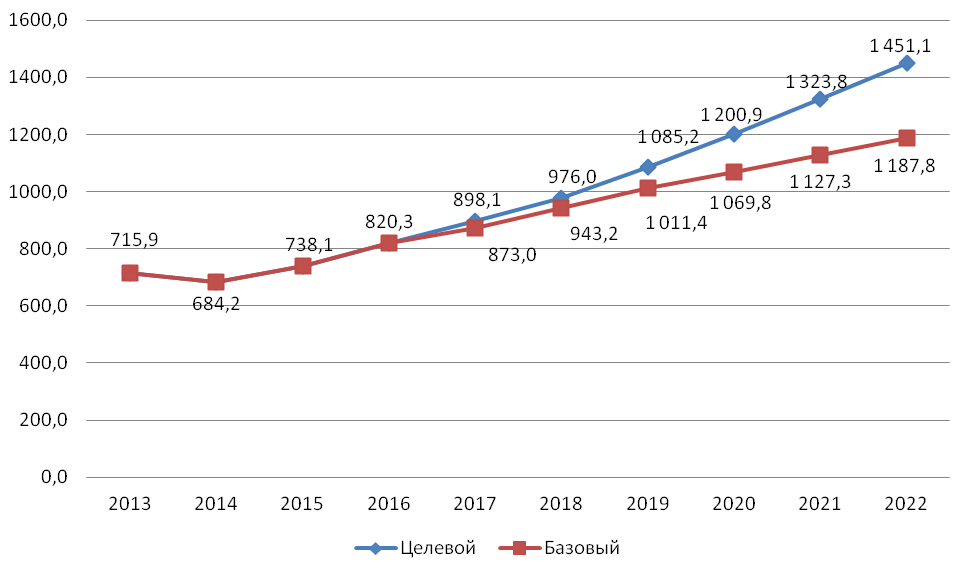 Рис. 1. Объем отгруженных товаров собственного производства,выполненных работ и услуг по полному кругу предприятийв ценах соответствующих лет, млрд руб.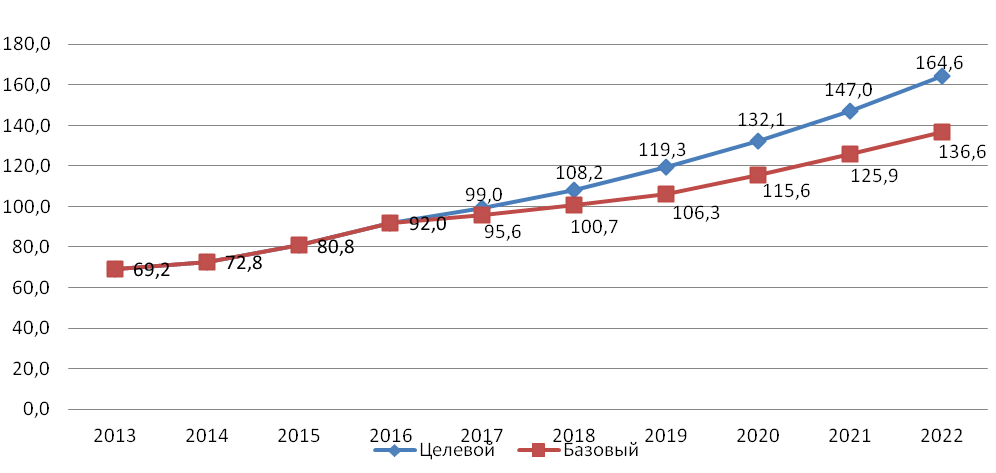 Рис. 2. Объем инвестиций в основной капитал по полному кругуорганизаций в ценах соответствующих лет, млрд руб.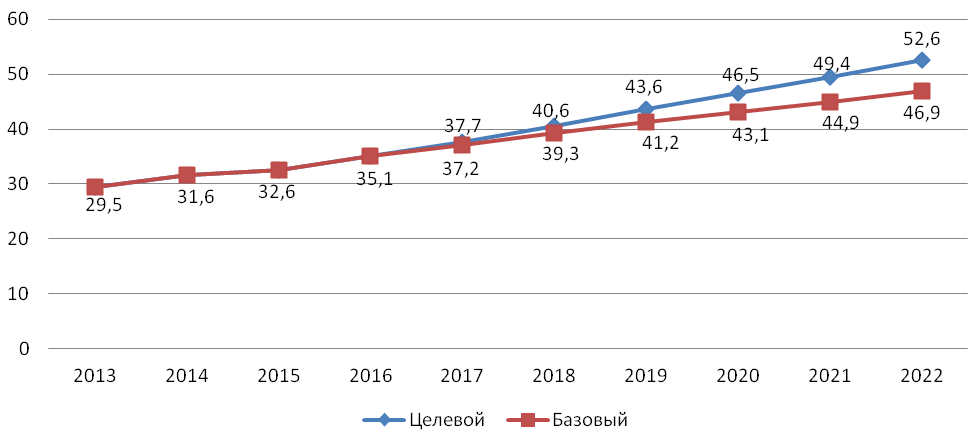 Рис. 3. Среднемесячная заработная плата (по полному кругуорганизаций), руб.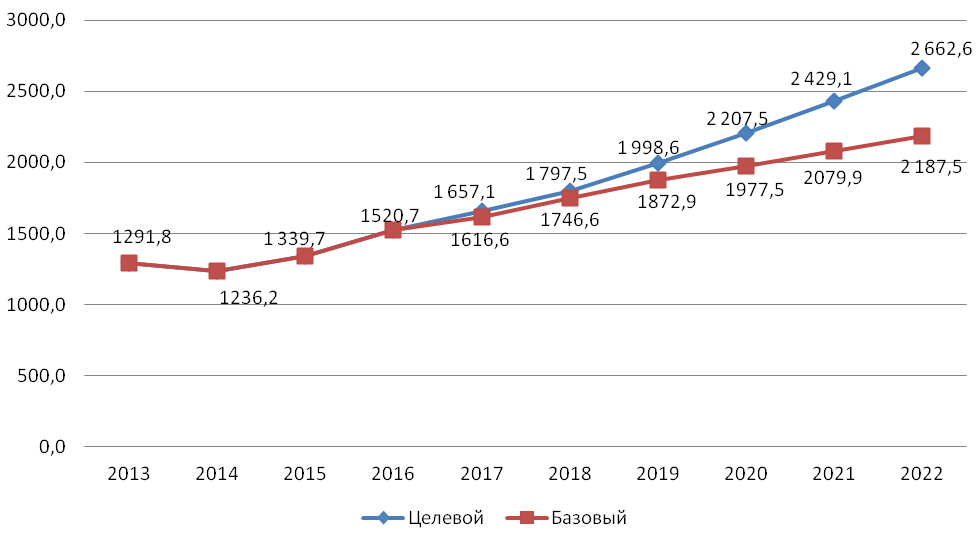 Рис. 4. Производительность труда на 1 работающего, тыс. руб.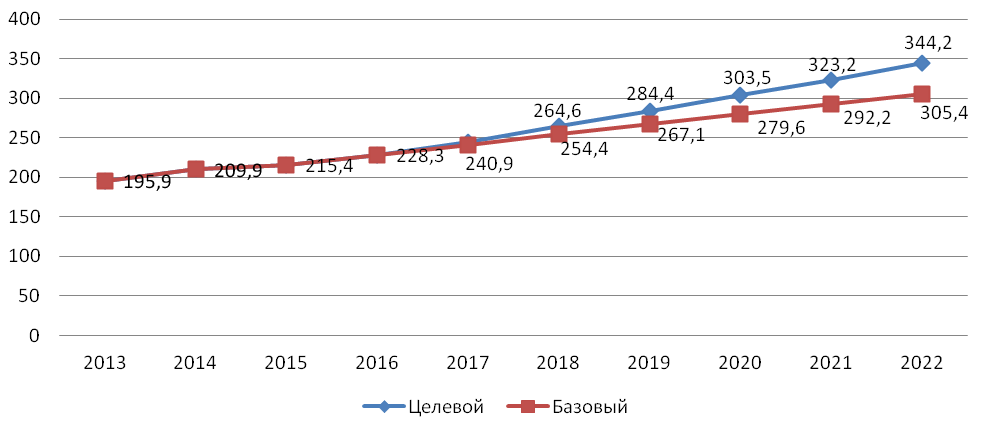 Рис. 5. Фонд оплаты труда в ценах соответствующих лет,тыс. руб.Реализация Стратегии социально-экономического развития Нижнего Новгорода на 2017 - 2022 годы предполагает движение по базовому сценарию. Выбор базового сценария развития города Нижнего Новгорода основывается на оценке темпов развития экономики города, показателей, определенных нормативными правовыми актами Правительства Нижегородской области и Правительства Российской Федерации <12>. В сложившейся экономической ситуации важным фактором развития экономики должно стать привлечение инвестиций, в первую очередь в отрасли с высокой прибыльностью и производительностью труда, значительной налогооблагаемой базой, с дальнейшей ориентацией на высокотехнологичные и наукоемкие отрасли.В период реализации Стратегии будет отмечаться рост инвестиций в городскую инфраструктуру и сектор услуг в связи с подготовкой к проведению в Нижнем Новгороде чемпионата мира по футболу 2018 года.Объем финансового обеспечения реализации Стратегии (по базовому сценарию) составит:150,6 млрд руб. - бюджетные средства;680,7 млрд руб. - частные инвестиции.Развитие города по целевому сценарию возможно в случае улучшения макроэкономической ситуации в стране.Значения показателей социально-экономического развития по базовому сценарию развития Нижнего Новгорода приведены в таблице 3.--------------------------------<12> См. Указ Президента Российской Федерации от 07.05.2012 N 596 "О долгосрочной государственной экономической политике".Таблица 3Показатели социально-экономического развитияНижнего Новгорода согласно базовому сценариюВыбранный сценарий развития предполагает активные действия по следующим направлениям:1. В части увеличения объема бюджетных ресурсов:совершенствование межбюджетных отношений;участие в государственных программах;эффективное управление муниципальным имуществом;привлечение средств вышестоящих бюджетов в рамках ЧМ-2018 и 800-летия города.2. В части увеличения объема частных инвестиций:поддержка малого и среднего бизнеса через снижение административных барьеров, грантовая поддержка приоритетных видов деятельности;поддержка инвестиционных проектов посредством организации взаимодействия с венчурными и инвестиционными фондами, банками, специализированными финансовыми учреждениями; а также через совершенствование механизмов муниципально-частного партнерства, создание и развитие индустриальных и технологических парков, грантовая поддержка инвестиционных проектов.На основе показателей базового сценария развития города в 2023 году город Нижний Новгород можно будет охарактеризовать следующим образом (видение города):город с конкурентоспособной диверсифицированной экономикой;город с развитой сферой услуг и развитым научно-образовательным комплексом, специализирующимся на подготовке высококвалифицированных специалистов, востребованных на рынке труда;город с развитой социокультурной средой, большими возможностями для реализации творческого и интеллектуального потенциала, активного досуга, здорового образа жизни;город с качественной организацией городской среды, удобной планировкой и высоким уровнем благоустройства, наличием эстетически привлекательных и доступных общественных пространств, с сохранением историко-культурных зон и стилевыми особенностями архитектуры, с благоприятной экологической обстановкой, удобной транспортной инфраструктурой, комфортными условиями для рекреации;популярный в стране и входящий в "топ-5" центр культурно-познавательного, делового, событийного, паломнического, круизного, спортивного и других видов туризма.В настоящее время, когда города и регионы активно конкурируют друг с другом за частные и государственные инвестиции, а также за внимание туристов, важна репутация города и идея, которую он может транслировать миру. Так, появляется необходимость в создании бренда города, оформлении его репрезентаций.На сегодняшний день официально зарегистрирован товарный знак, который символизирует следующее.С одной стороны, Нижний Новгород - "Волжские ворота России" (синяя ветка в знаке - символ двух рек Оки и Волги). Исторически город Нижний Новгород (с 1932 по 1990 год - город Горький) был центром судостроения (подводные лодки, сухогрузы "река-море", суда на подводных крыльях, суда на воздушной подушке, экранопланы). У города есть потенциал стать "Столицей великой Волги".С другой стороны, представление о Нижнем Новгороде как городе с богатым историческим и культурным наследием, которое тесно связано, в первую очередь, с Нижегородским кремлем - "каменным ожерельем на живописных склонах Дятловых гор". Поэтому очертания знака напоминают самую известную башню Нижегородского кремля - Дмитриевскую. У города есть потенциал стать центром культурно-познавательного туризма в ПФО и России.Из Кремля ясно видно место слияния двух рек Оки и Волги - так называемую знаменитую "Стрелку" - откуда начинается территория Нижегородской ярмарки. Здесь ежегодно проводятся российские и международные отраслевые выставки достижений, форумы и конференции. Традиционными стали ежегодные международные форумы: осенний Международный бизнес-саммит и научно-промышленный форум "Великие реки". У города есть потенциал стать конгрессным центром Поволжья.В очертаниях знака видно влияние хохломской стилистики - город позиционирует себя как центр народных художественных промыслов. И это заслуженно: две трети сохраненных видов народных художественных промыслов России сосредоточены в Нижегородской области, включая город Нижний Новгород.Сформированное видение города к 2023 году добавит к настоящему образу еще две составляющие, что позволяет позиционировать Нижний Новгород как город, комфортный для жизни и привлекательный для инвестиций и бизнеса.Сегодня в связи с подготовкой города к проведению матчей чемпионата мира по футболу 2018 года есть все возможности для проведения эффективной маркетинговой стратегии многогранного бренда города Нижнего Новгорода как на территории России, так и за рубежом.4. Отраслевые приоритеты развития городаПовышение конкурентоспособности экономики Нижнего Новгорода может быть обеспечено за счет сбалансированной диверсификации отраслевой структуры при ускоренном развитии приоритетных отраслей.Отраслевые приоритеты или "точки роста", существенно влияющие на развитие города, сформированы на основе анализа динамики развития отраслей и оценки их приоритетности с учетом следующих факторов:доля отрасли в структуре экономики города,прогноз развития отрасли на период реализации Стратегии,приоритеты развития, заложенные в федеральных, региональных стратегических документах.В целях создания условий для формирования конкурентоспособной экономики города с учетом отраслевых приоритетов и ключевых преимуществ определены следующие составляющие стратегического фокуса экономического развития города Нижнего Новгорода:1. Развитие отраслей, обеспечивающих высокие темпы роста, высокую производительность труда и сальдированный результат экономической деятельности, на базе кластерного подхода.2. Развитие научно-образовательного сектора, обеспечивающего высокотехнологические отрасли квалифицированными кадрами.3. Развитие малого предпринимательства в различных сферах экономики, что должно способствовать сохранению в социальной структуре доли среднего класса.В свою очередь, составляющие стратегического фокуса реализуются в рамках стратегических направлений, определенных в рамках Стратегии.5. Стратегическая цель и основные направления развитиягородаСтратегическая цель развития города Нижнего Новгорода - высокий уровень благосостояния населения и комфортные условия жизни в городе Нижнем Новгороде - тесно увязана с главной целью Правительства Нижегородской области, определяемой как "высокий уровень благосостояния населения и стандарты качества" и зафиксированной в Стратегии развития Нижегородской области до 2020 года.В соответствии с базовым сценарием социально-экономического развития города Нижнего Новгорода до 2022 года стратегическая цель подразделяется на четыре подцели. Достижение каждой подцели будет обеспечено реализацией системы основных стратегических направлений развития города (рис. 6).┌─────────────────────────────────────────────────────────────────────────┐│                          Стратегическая цель:                           ││   Высокий уровень благосостояния населения и комфортные условия жизни   ││                        в городе Нижнем Новгороде                        │├─────────────────────────────────────────────────────────────────────────┘││┌────────────────┐ ┌─────────────────────────────────────────────────────┐││    Подцель 1   │ │                      Направления                    │├┤                ├─┤1. Развитие инвестиционного потенциала               │││    Развитие    │ │2. Развитие кластерной политики                      │││    экономики   │ │3. Сохранение и развитие трудовых ресурсов           ││└────────────────┘ │4. Развитие предпринимательства и конкурентной среды ││                   └─────────────────────────────────────────────────────┘││                   ┌─────────────────────────────────────────────────────┐│┌────────────────┐ │                      Направления                    │││    Подцель 2   │ │1. Сохранение и укрепление здоровья населения,       │││                │ │   пропаганда физической культуры и массового спорта │││   Обеспечение  │ │2. Развитие системы образовательных услуг            │├┤  благоприятных ├─┤3. Культурно-просветительское воспитание и           │││условий развития│ │   образование                                       │││  человеческого │ │4. Повышение туристской привлекательности города     │││   потенциала   │ │5. Социальная поддержка населения                    ││└────────────────┘ │6. Создание условий для эффективной самореализации   ││                   │   молодежи                                          ││                   └─────────────────────────────────────────────────────┘││                   ┌─────────────────────────────────────────────────────┐│┌────────────────┐ │                      Направления                    │││    Подцель 3   │ │1. Сбалансированное пространственное развитие        │││                │ │   городских территорий                              │││Пространственно-│ │2. Развитие коммунальной инфраструктуры              │├┤    средовое    ├─┤3. Обеспечение населения доступным и комфортным      │││   развитие и   │ │   жильем                                            │││ инфраструктура │ │4. Развитие транспортной системы                     │││     города     │ │5. Благоустройство города                            ││└────────────────┘ │6. Природоохранная деятельность и экологическая      ││                   │   безопасность                                      ││                   └─────────────────────────────────────────────────────┘││                   ┌─────────────────────────────────────────────────────┐│                   │                      Направления                    ││                   │1. Обеспечение сбалансированности и устойчивости     ││                   │   бюджета города                                    ││┌────────────────┐ │2. Повышение эффективности управления муниципальным  │││    Подцель 4   │ │   имуществом и земельными ресурсами                 │││                │ │3. Повышение качества предоставления и доступности   │└┤   Эффективное  ├─┤   муниципальных услуг                               │ │   управление   │ │4. Информатизация муниципального управления          │ │     городом    │ │5. Повышение эффективности организации планирования и│ └────────────────┘ │   процессов управления развитием города             │                    │6. Повышение безопасности жизнедеятельности в городе │                    │7. Привлечение местного сообщества к управлению      │                    │   городом                                           │                    └─────────────────────────────────────────────────────┘Рис. 6. Взаимосвязь стратегической цели, подцелейи стратегических направлений социально-экономическогоразвития города Нижнего Новгородана период 2017 - 2022 годовВ рамках каждого стратегического направления ставятся стратегические задачи социально-экономического развития, которые, в свою очередь, решаются путем реализации конкретных механизмов.Подцель 1. Развитие экономикиНаправление 1. Развитие инвестиционного потенциалаЗадача 1. Развитие системы привлечения инвестиций, развитиепроизводительных сил и модернизация реального сектораэкономикиЗадача предполагает совершенствование системы привлечения инвестиций в экономику города, которая включает в себя:комплекс мер государственной и муниципальной поддержки для инвесторов, реализующих приоритетные для Нижнего Новгорода проекты;организацию взаимодействия с инвестиционными и венчурными фондами, банками, специализированными финансовыми учреждениями и организациями, российскими и международными институтами развития;развитие механизмов муниципально-частного партнерства;создание и развитие индустриальных и технологических парков на территории города;создание благоприятной административной среды для управления инвестиционными процессами: совершенствование нормативно-правовой базы, регулирующей инвестиционную деятельность, ведение баз данных инвестиционных площадок;реализацию "Программы развития производительных сил городского округа г. Нижний Новгород на 2013 - 2020 годы". Мероприятия программы направлены на модернизацию экономики, обеспечение занятости населения; повышение доходной части бюджета; снятие инфраструктурных ограничений для развития производительных сил городского округа г. Н.Новгород".Ожидаемые результаты:к 2022 году объем инвестиций в основной капитал увеличится с 80,8 млрд руб. в 2015 году до 136,6 млрд руб. к 2022 году.Направление 2. Развитие кластерной политикиЗадача 1. Развитие индустриального инновационного кластерав области автомобилестроения и нефтехимииЗадача предполагает: объединение в кластер промышленных предприятий - производителей высокотехнологичных экспортно ориентированных отраслей: автомобилестроения, военного и гражданского авиастроения, электронного и оптического оборудования, микроэлектроники и приборостроения, судостроения, высших и профессиональных учебных заведений, предприятий и организаций, вовлеченных в R&D (исследования и разработки), а также обширной сети инженерно-технических, коммерческих и сервисных организаций, объектов транспортной, энергетической, инженерной и социальной инфраструктуры, что позволит повысить экономический эффект за счет кооперации производителей, поставщиков и потребителей, а также за счет использования общей инфраструктуры для подготовки и переподготовки кадров, консалтинговых услуг, исследований и разработок, внедрения инноваций.Ожидаемые результаты:повышение коэффициента интенсивности использования производственных мощностей предприятий города Нижнего Новгорода и уровня их рентабельности;ускоренная модернизация и расширение производств;применение наукоемких инновационных технологий и разработок;внедрение компьютерно-информационных технологий;повышение качества продукции, отвечающей требованиям внутреннего и внешнего рынков;вывод продукции на экспорт;увеличение объемов промышленного производства продукции, направленной на импортозамещение;создание высокопроизводительных новых рабочих мест.Направление 3. Сохранение и развитие трудовых ресурсовЗадача 1. Создание эффективной системы формированиятрудовых ресурсовЗадача предполагает проведение сбалансированной миграционной политики, обеспечивающей компенсацию выбытия трудоспособного населения посредством увеличения доли квалифицированных мигрантов преимущественно следующих категорий:специалисты высокотехнологических секторов экономики;представители "креативного класса", генерирующие новые подходы и виды деятельности;представители "среднего класса" и лица с доходами выше среднего, обеспечивающие устойчивость экономики и являющиеся главной группой на внутреннем рынке потребления;представители рабочих профессий для обрабатывающих производств.Также ряд механизмов решения данной задачи реализуется в рамках:социальной политики (содействие добровольному переселению соотечественников, проживающих за рубежом, занятость подростков);молодежной политики (стимулирование рождаемости и поддержка молодых семей);системы образования (преодоление тенденций возрастания социального неравенства за счет реализации системы "социальных лифтов", подготовка высококвалифицированных специалистов по приоритетным специальностям инновационной направленности и их дальнейшее трудоустройство).Ожидаемые результаты:сдерживание темпов снижения численности трудоспособного населения (численность населения в трудоспособном возрасте снизится с 759 тыс. чел. в 2015 году до 706 тыс. чел. в 2022 году).Направление 4. Развитие предпринимательстваи конкурентной средыЗадача 1. Формирование комфортной деловой средыдля развития и ведения бизнесаЗадача предполагает:создание благоприятных условий для открытия и ведения бизнеса до стадии выхода на внешние рынки с целью развития экспорта;снижение административных барьеров;развитие сектора деловых услуг с ориентацией на потребности высокотехнологичных производственных кластеров;развитие международной и межрегиональной деятельности, включая активную выставочную деятельность на территории Нижнего Новгорода, в России и за рубежом с целью продвижения научно-промышленного потенциала города;оказание содействия деятельности некоммерческих организаций, представляющих интересы субъектов малого и среднего предпринимательства;дальнейшее развитие сферы бытового обслуживания населения;реализацию совместно с Правительством Нижегородской области программ поддержки и развития субъектов малого и среднего предпринимательства с акцентом на поддержку субъектов:специализирующихся в производственной сфере;экспортно ориентированных;создающих новые производства;реализующих проекты по импортозамещению.Наряду с финансово-бюджетными механизмами стимулирования предпринимательства, реализуемыми на региональном уровне, будут применяться такие инструменты, как размещение муниципального заказа среди малого и среднего предпринимательства, развитие муниципально-частного партнерства.Ожидаемые результаты:доля субъектов малого предпринимательства в общем объеме отгруженной продукции города Нижнего Новгорода по полному кругу предприятий вырастет с 20,1% в 2015 году до 20,6% в 2022 году.Подцель 2. Обеспечение благоприятных условий развитиячеловеческого потенциалаНаправление 1. Сохранение и укрепление здоровья населения,пропаганда физической культуры и массового спортаЗадача 1. Развитие инфраструктуры массового спорта и отдыхадля вовлечения всех возрастных групп населения в активныйотдых и активное времяпрепровождениеЗадача предполагает:строительство и реконструкцию объектов спортивной инфраструктуры (ФОКи, универсальные спортивные площадки, спортивные площадки с комплексом тренажеров для занятий физической культурой и спортом инвалидами и лицами с ограниченными возможностями, установку спортивных площадок для занятий экстремальными видами спорта);строительство стадиона мирового уровня для проведения чемпионата мира по футболу 2018 года;развитие нижегородского футбола и проведение крупных международных соревнований;создание велодорожек в зонах жилой застройки и прогулочных зонах;развитие физкультурно-оздоровительной деятельности по месту жительства и форм двигательной активности в местах массового отдыха горожан;пропаганда здорового образа жизни.Ожидаемые результаты:обеспеченность города плоскостными сооружениями относительно федеральных нормативов вырастет с 26,8% в 2015 году до 32% к 2022 году;обеспеченность города спортивными залами относительно федеральных нормативов вырастет с 49% в 2015 году до 58% к 2022 году;обеспеченность города бассейнами относительно федеральных нормативов вырастет с 13,6% в 2015 году до 20% к 2022 году;увеличение доли учащихся и студентов, систематически занимающихся физической культурой и спортом, в общей численности учащихся и студентов с 77% в 2015 году до 90% к 2022 году;общее количество нижегородцев, занимающихся массовым спортом, вырастет с 26,7% в 2015 году до 42% к 2022 году.Задача 2. Развитие массовой адаптивной физической культурыи адаптивного спорта в Нижнем НовгородеЗадача предполагает:создание безбарьерной среды в учреждениях спорта;создание спортивных групп для лиц с ограниченными возможностями здоровья и инвалидов в муниципальных учреждениях физкультурно-спортивной сферы;пропаганда адаптивного спорта для категории "лица с ограниченными возможностями".Ожидаемые результаты:доля лиц с ограниченными возможностями здоровья и инвалидов, приобщенных к занятиям адаптивной физической культурой и адаптивным спортом, в общей численности данной категории населения города Нижнего Новгорода увеличится с 2% в 2015 году до 22,4% в 2022 году.Направление 2. Развитие системы образовательных услугЗадача 1. Модернизация инфраструктуры муниципальногообразованияЗадача предполагает:развитие инфраструктуры сети муниципальных учреждений образования в соответствии с территориальными потребностями города;модернизацию материально-технической базы муниципальных учреждений образования;формирование идеологии школы как общественного центра микрорайона, использование образовательных школ как общественных центров для межпрофессионального и межличностного общения;развитие инклюзивного образования для детей с ограниченными возможностями здоровья;проведение профориентационной работы в муниципальных общеобразовательных учреждениях и стимулирование учащихся к получению профессионального образования в приоритетных отраслях.Ожидаемые результаты:увеличение доли детей в возрасте 1 - 6 лет, получающих дошкольную образовательную услугу и (или) услугу по их содержанию в муниципальных образовательных организациях, в общей численности детей в возрасте 1 - 6 лет с 87% в 2015 году до 91% к 2022 году;увеличение доли детей в возрасте 5 - 18 лет, получающих услуги по дополнительному образованию в организациях различной организационно-правовой формы и формы собственности, в общей численности детей данной возрастной группы с 84% в 2015 году до 84,6% к 2022 году;сохранение в 2022 году доли МОУ, соответствующих современным требованиям обучения, в общем количестве МООУ - 100% (2015 год - 100%);доля МООУ с обучением в одну смену в общем количестве МООУ - 100%.Задача 2. Создание правовых и организационных условийдля диверсификации образовательных услугЗадача предполагает:использование инструмента муниципально-частного партнерства в сфере развития образовательных услуг;повышение гибкости и оперативности при установлении тарифов на дополнительные платные образовательные услуги, предоставляемые бюджетными и автономными образовательными учреждениями;расширение механизмов привлечения негосударственных и немуниципальных поставщиков к предоставлению образовательных услуг;осуществление правовой, организационной и методической помощи негосударственным учреждениям образования по осуществлению образовательной деятельности;создание условий для формирования в городе конвертируемого общего образования, совершенствование механизмов работы в условиях нормативно-подушевого финансирования, внедрение нормирования труда в образовательных организациях, введение новых образовательных стандартов.Ожидаемые результаты:повысится разнообразие форм и качество предоставления образовательных услуг.Задача 3. Управление муниципальным образованиемЗадача предполагает:развитие системы публичной отчетности образовательных учреждений о результатах своей деятельности;организацию оценки качества муниципальной системы дошкольного, общего и дополнительного образования с привлечением общественности;содействие развитию системы дополнительного профессионального образования в сфере переподготовки и повышения квалификации педагогических кадров на муниципальном уровне;внедрение модульной системы повышения квалификации и переподготовки руководящих и педагогических работников;развитие системы поощрений и дополнительного финансирования общеобразовательных учреждений в зависимости от качества образования учеников;создание модели государственно-общественной экспертизы программ дошкольного и дополнительного образования;организацию на уровне муниципалитета методической поддержки образовательных учреждений;развитие механизмов информационного обмена и сетевого взаимодействия образовательных учреждений в рамках реализации национальной образовательной инициативы "Наша новая школа";широкое внедрение в образовательно-воспитательный процесс современных образовательных технологий и технических средств.Ожидаемые результаты:среднемесячная номинальная начисленная заработная плата работников МООУ увеличится с 24838 руб. в 2015 году до 32047 руб. к 2022 году;среднемесячная номинальная начисленная заработная плата работников МДОУ увеличится с 20489 руб. в 2015 году до 26433 руб. к 2022 году;расходы бюджета муниципального образования на общее образование в расчете на 1 обучающегося в МОУ увеличатся с 43449 руб. в 2016 году до 55895 руб. в 2022 году.Задача 4. Поддержка талантливых педагоговЗадача предполагает:переход на эффективный контракт работников муниципальных образовательных учреждений, осуществление из бюджета Нижнего Новгорода и благотворительных средств целевой поддержки педагогов и тренеров/инструкторов в области общего и дополнительного образования, получивших российское и международное признание мастерства;обеспечение ежегодного участия педагогов города в областных и всероссийских конкурсах (конференциях), выставках профессионального мастерства, в том числе в рамках региональных сетевых проектов; использование ресурсов образовательных учреждений-победителей ПНП "Образование", экспериментальных площадок, базовых и опорных школ для проведения мероприятий, связанных с разработкой, освоением и распространением опыта; отбор и продвижение лучших образовательных медиаресурсов города Нижнего Новгорода в городскую и региональную виртуальную медиатеку.Ожидаемые результаты:повысится материальная заинтересованность педагогов в повышении качества образования; талантливые педагоги получат общественное признание и стимул к дальнейшему развитию.Задача 5. Поддержка талантливых детейЗадача предполагает:проведение в городе муниципальных, областных, зональных и общероссийских школьных конкурсов и олимпиад по приоритетным для инновационного развития города направлениям;формирование специального стипендиального фонда для осуществления социальной поддержки одаренных учащихся в области образования, культуры и спорта;стимулирование предприятий города к формированию раннего кадрового резерва из числа талантливых школьников с целью ранней профориентации учащихся.Ожидаемые результаты:повысится возможность выявления и поддержания талантливых детей и молодежи с целью обеспечения их наиболее полной самореализации.Задача 6. Формирование у родителей личной ответственностиза воспитание детей и повышение в обществе авторитета семьикак главного субъекта воспитанияЗадача предполагает:пропаганда среди населения значения раннего развития детей для выстраивания успешной жизненной стратегии ребенка;формирование в рамках сетевого взаимодействия служб психолого-педагогической поддержки семейного воспитания, в т.ч. раннего развития;формирование целевых индивидуальных программ сопровождения детей из семей группы социального риска;обучение родителей основам "позитивного родительства", мероприятия по патриотическому воспитанию детей, включая мероприятия, посвященные 800-летию со дня основания города Нижнего Новгорода.Ожидаемые результаты:увеличение доли детей-сирот и детей, оставшихся без попечения родителей, переданных на воспитание в семьи граждан на территории города Нижнего Новгорода, от числа детей-сирот и детей, оставшихся без попечения родителей, выявленных за отчетный период, с 81% в 2015 году до 85% к 2022 году;снижение доли детей-сирот и детей, оставшихся без попечения родителей, возвращенных из замещающих семей, от общего числа детей-сирот и детей, оставшихся без попечения родителей, воспитывающихся в семьях граждан, за отчетный период с 0,6% в 2015 году до 0,45% к 2022 году.Направление 3. Культурно-просветительское воспитаниеи образованиеЗадача 1. Поддержание имиджа Нижнего Новгорода в качествекультурного и исторического центра и расширение возможностидля творческой самореализации профессиональной творческойэлиты городаЗадача предполагает:проведение в городе знаковых театрально-зрелищных событий всероссийского и международного уровней;поддержку проектов деятелей культуры Нижнего Новгорода и их участия в общероссийских и международных конкурсах и фестивалях;участие в проведении Дней Нижегородской области в других регионах России и за рубежом;формирование механизмов творческого партнерства с городами-побратимами за рубежом и российскими городами-партнерами;поддержку некоммерческих организаций в сфере культуры с целью развития общественных инициатив, реализующих культурные проекты как внутри, так и за пределами города;реализацию проекта "Нижний Новгород - конгрессный центр Поволжья" путем регулярного проведения в городе конгрессов, конференций и иных мероприятий по актуальным для города вопросам в сотрудничестве с организациями, отвечающими за развитие межрегиональных связей (Ассоциация Городов Поволжья, Союз Российских Городов).Ожидаемые результаты:увеличение количества вновь созданных и капитально возобновленных спектаклей и концертных программ с 116 ед. в 2015 до 155 ед. к 2022 году;усиление позиции Нижнего Новгорода в конкуренции за звание динамично развивающегося культурного центра Поволжья.Задача 2. Содействие формированию у горожан разныхвозрастных групп устойчивых потребностей в творческойсамореализации и духовно-культурном развитииЗадача предполагает:развитие услуг в сфере культуры и искусства для молодежи и граждан трудоспособного и старше трудоспособного возраста;формирование механизмов сетевого взаимодействия учреждений культуры и учреждений общего образования в сфере художественного и эстетического просвещения детей и молодежи;развитие и поддержка школ, предоставляющих услуги эстетического образования;обеспечение доступа детей с ограниченными возможностями здоровья к получению услуг эстетического образования.Ожидаемые результаты:увеличение числа населения, принявшего участие в городских массовых культурно-досуговых мероприятиях, от общего числа жителей города с 27,7% в 2015 году до 35% к 2022 году.Задача 3. Развитие муниципальной инфраструктурыдля творческой самореализации и досуга гражданЗадача предполагает:строительство новых и реконструкцию имеющихся учреждений культуры, в том числе оперного театра, реконструкция здания Детского театра "Вера", реставрация к 150-летию А.М. Горького трех зданий МБУК "Государственный музей А.М. Горького", развитие МАУК "Нижегородский городской музей техники и оборонной промышленности" в парке "Победа", реставрация объектов культурного наследия, памятников деревянного зодчества в МАУК АЭМЗ "Щелоковский хутор";поддержание и развитие материально-технической базы действующих учреждений культуры;сохранение и развитие действующей сети учреждений культуры, развитие общественно-коммуникационных функций библиотек, в том числе с использованием информационных технологий, создание городского центра оцифровки библиотечных фондов, увеличение объемов новых поступлений в фонды муниципальных библиотек согласно нормативам;поддержание и сохранение объектов скульптурно-монументального искусства, формирующих городскую среду;развитие механизмов муниципально-частного партнерства в сфере сохранения объектов историко-культурного наследия и музеефикации территорий туристских прото-кластеров.Ожидаемые результаты:уровень фактической обеспеченности учреждениями культуры от нормативной потребности:библиотеками - 90%;учреждениями клубного типа - 16%;детскими школами искусств, школами эстетического образования (художественные, музыкальные) - 50%;парками культуры и отдыха - 100%;театрами - 95%;музеями - 50%.Задача 4. Обеспечение эффективного функционирования сферыкультурыЗадача предполагает:повышение уровня оплаты труда работников культуры, в том числе за счет развития системы стимулирования на основе эффективности и результативности труда.Ожидаемые результаты:увеличение среднемесячной номинальной начисленной заработной платы работников муниципальных учреждений культуры и искусства с 24101,31 руб. в 2015 году до 45458 руб.;доля молодых специалистов в отрасли увеличится с 1,6% в 2015 году до 3% к 2022 году.Направление 4. Повышение туристской привлекательности городаЗадача 1. Формирование качественных турпродукта и услугв сфере туризма и смежных областяхЗадача предполагает:создание эффективной системы туристской навигации;создание системы подготовки кадров и городских волонтеров в сфере туризма;проведение эффективной маркетинговой политики в сфере туризма и продвижение туристских продуктов на российском и зарубежном рынках туристских услуг;содействие реализации проектов в сфере туризма на основе муниципально-частного партнерства и т.п.;проведение эффективной маркетинговой политики по продвижению города Нижнего Новгорода как центра народных художественных промыслов, центра туризма ПФО и России и "Столицы великой Волги".Ожидаемые результаты:темп роста количества туристов (туристский поток), посетивших город Нижний Новгород, - 125% (увеличение количества туристов с 362 тыс. человек в 2015 году до 452,5 тыс. человек к 2022 году);темп роста платных туристских услуг - 120%.Направление 5. Дополнительная социальная поддержка населенияЗадача 1. Совершенствование системы дополнительнойсоциальной поддержки отдельных категорий гражданЗадача предполагает:развитие системы дополнительной социальной поддержки на основе дифференцированного подхода, в том числе осуществление денежных выплат отдельным категориям граждан города Нижнего Новгорода;развитие системы услуг дополнительной социальной поддержки семей, имеющих детей, и несовершеннолетних граждан города Нижнего Новгорода, находящихся в социально опасном положении;развитие системы обслуживания и обеспечения детей первых лет жизни натуральной кисломолочной продукцией (обеспечение полноценным молочным питанием детей в возрасте до 3 лет);организация отдыха, оздоровления и временной занятости детей, проживающих в городе Нижнем Новгороде.Ожидаемые результаты:увеличение уровня удовлетворенности граждан качеством предоставления мер адресной поддержки с 85% в 2015 году до 90% к 2022 году;сохранение уровня охвата граждан, имеющих право и обратившихся за мерами адресной и иной социальной поддержки, на уровне 100% (100% в 2015 году до 100% к 2022 году;увеличение уровня обеспеченности детей первых трех лет жизни полноценным питанием с 15200 чел. в день в 2015 году до 17000 чел. в день к 2022 году.Задача 2. Обеспечение возможности развития доступной средыи повышение статуса отдельных категорий граждан городаНижнего НовгородаЗадача предполагает:реализацию мероприятий по привлечению внимания общественности к проблемам семей с детьми, инвалидов, граждан пожилого возраста и других социально незащищенных категорий граждан;обеспечение социально-культурной поддержкой ветеранов города;создание условий для развития доступной среды.Ожидаемые результаты:уровень обеспечения доступа людям с физическими ограниченными возможностями для личного обращения в администрацию города - 100% (в 2015 году - 100%).Направление 6. Создание условий для эффективнойсамореализации молодежиЗадача 1. Содействие развитию инфраструктуры для работыс молодежью и укрепление кадров в области реализациимолодежной политикиЗадача предполагает:формирование центров притяжения молодежи в районах города (досуговых молодежных центров, дворцов/домов молодежи);поддержку и взаимодействие с молодежными общественными объединениями и органами молодежного самоуправления;поддержку и развитие созидательной активности молодежи, вовлечение молодежи в социальную практику;проведение обучающих семинаров и иных мероприятий по обмену опытом, в том числе проведение конференций, круглых столов для работников сферы молодежной политики и молодежных лидеров по вопросам реализации молодежной политики.Ожидаемые результаты:поддержание количества молодежных и детских общественных объединений в 2022 году на уровне 2015 года - 130 ед.Задача 2. Развитие возможностей для творческой, научной,спортивной, духовной самореализации и содействиев профессиональной ориентации молодежиЗадача предполагает:создание условий для формирования у молодежи устойчивых потребностей в творческой самореализации и духовно-культурном развитии;создание возможности участия талантливой молодежи в региональных, всероссийских и международных форумах, фестивалях и мероприятиях;поддержку молодежных проектов, предоставление грантов;объединение ресурсов администрации города, общественных и религиозных организаций, волонтеров для реализации мер по воспитанию молодого поколения в духе нравственности, патриотизма, приверженности интересам общества и его традиционным ценностям;проведение районных и городских интеллектуальных игр, конкурсов и соревнований для выявления одаренных детей и молодежи;создание условий для профессиональной самореализации молодежи.Ожидаемые результаты:увеличение доли молодежи, участвующей в городских проектах, мероприятиях от общего количества молодежи города, с 32,9% в 2015 году до 35% к 2022 году;увеличение доли молодежи, принявшей участие в международных, Всероссийских, окружных, региональных форумах, проектах, мероприятиях от общего количества молодежи, с 2,9% в 2015 году до 3,6% к 2022 году;увеличение доли молодежи, задействованной в мероприятиях, направленных на содействие профориентации и карьерным устремлениям молодежи, от общего количества молодежи, до 1,9% в 2022 году.Задача 3. Социальная поддержка студенчестваЗадача предполагает:поощрение студенческой молодежи за достижения в учебе;поддержку социально незащищенных категорий студентов (сироты или оставшиеся без попечения родителей, инвалиды, малообеспеченные семьи и т.д.) в виде муниципальных стипендий.Ожидаемые результаты:сохранение доли студенческой молодежи, получившей социальную поддержку, от общего количества студенческой молодежи, обучающейся на дневном обучении, в 2022 году на уровне 2015 года - 0,7%.Подцель 3. Пространственно-средовое развитиеи инфраструктура городаНаправление 1. Сбалансированное пространственное развитиегородских территорийЗадача 1. Развитие системы территориального планированияи повышение качества городской средыЗадача предполагает:внедрение современных технологий управления пространственным развитием города;использование инструментов территориального планирования с целью достижения оптимального сочетания функциональных зон, приведения транспортного каркаса в соответствие с проектным планировочным каркасом Нижнего Новгорода;периодическую актуализацию действующих документов территориального планирования;развитие инструментария управления землепользованием;разработку и внедрение местных нормативов градостроительного проектирования с учетом природных, исторических, социально-экономических и иных особенностей, разработку актуальной документации по планировке для достижения комплексного развития территорий;создание условий для устойчивого развития и функционирования отрасли наружной рекламы.Ожидаемые результаты:повысится эффективность использования территорий города в соответствии с их градостроительной ценностью;будет оптимизировано пространственное развитие города в административных границах и будут увеличены доли селитебных (жилых) территорий за счет перевода в данную категорию части садов и промышленных зон и освоения незастроенных территорий в соответствии с планами по расселению из ветхого фонда и концепцией планировочной структуры;будут созданы новые модели планирования общегородских пространств, включая планирование пространств для комфортного отдыха и креатива, учитывая планировку пешеходных зон, с выделением велодорожек, мини-площадей и скверов, набережных Волги и Оки, видовых площадок, демонстрирующих уникальность расположения города и красоту видов самого города и его окрестностей.Направление 2. Развитие коммунальной инфраструктурыЗадача 1. Повышение эффективности функционированиякоммунальной инфраструктурыЗадача предполагает:строительство новых объектов тепло-, водоснабжения и водоотведения, ливневых канализаций и систем очистки талых и дождевых вод, развитие систем электро- и газоснабжения на территории города и т.п.;дальнейшее подключение потребителей к централизованным системам тепло-, газо-, электроснабжения, водоснабжения и водоотведения;проведение модернизации и реконструкции существующих систем коммунальной инфраструктуры, в том числе в формате инвестиционных проектов на основе муниципально-частного партнерства (концессионное соглашение с ОАО "Нижегородский водоканал") и инвестиционных программ (ООО "Нижновтеплоэнерго" - по развитию теплоснабжения на 2017 - 2023 годы, ООО "Теплосети" - по развитию теплоснабжения Ленинского и Автозаводского районов города Нижнего Новгорода на 2017 - 2021 годы, ООО "Заводские сети - по развитию систем водоснабжения и водоотведения Автозаводского и Ленинского районов города Нижнего Новгорода на 2017 - 2021 годы", ООО "Генерация тепла" - по развитию систем теплоснабжения Автозаводского района города Нижнего Новгорода на 2017 - 2022 годы");переключение жилых домов и объектов социальной сферы от "ведомственных" коммунальных объектов к инженерной инфраструктуре муниципалитета;доработка модельных проектов на основе концессионных соглашений в коммунальном хозяйстве муниципалитета и последующего внедрения до 2022 года;повышение надежности эксплуатации и уровня энергоэффективности объектов коммунальной инфраструктуры;совершенствование системы сбора отходов, внедрение системы раздельного сбора мусора.Ожидаемые результаты:снижение физического износа объектов инженерной инфраструктуры в среднем на 2% по различным видам систем ресурсоснабжения: с 73,5% в 2015 году до 71,5% к 2022 году;повышение показателей надежности в среднем на 10 - 15% по различным видам систем ресурсоснабжения (по системам теплоснабжения - с 41 ед. прекращений подачи коммунального ресурса в 2015 году до 35 ед. к 2022 году, по системам горячего водоснабжения - с 559 ед. прекращений подачи коммунального ресурса в 2015 году до 505 ед. к 2022 году, по системам холодного водоснабжения - с 2,27 ед./км прекращений подачи коммунального ресурса в 2015 году до 1,4 ед./км к 2022 году);снижение удельных расходов топлива и электропотребления на единицу выработки тепловой энергии в среднем на 3 - 5%: по топливу - с 162,3 кг у.т./Гкал в 2015 году до 160,8 кг у.т./Гкал к 2022 году; по электропотреблению - с 30,7 кВт.ч/Гкал в 2015 году до 29,27 кВт.ч/Гкал к 2022 году;снижение расхода электрической энергии, потребляемой в процессе транспортировки питьевой воды до потребителя, в среднем до 10%: с 0,9 кВт.ч/м3 в 2015 году до 0,81 кВт.ч/м3 к 2022 году;снижение доли потерь воды в централизованных системах водоснабжения при транспортировке в общем объеме воды, поданной в водопроводную сеть, с 21% в 2015 году до 15% к 2022 году.Задача 2. Эффективное управление жилым фондомЗадача предполагает:повышение качества и условий проживания граждан в многоквартирных домах путем соблюдения установленных сроков проведения капитального ремонта и модернизации многоквартирных домов;создание условий для повышения активности и ответственности собственников помещений в многоквартирных домах посредством развития форм самоуправления граждан в сфере жилищно-коммунального хозяйства;повышение энергоэффективности объектов жилищно-коммунального хозяйства;развитие конкурентной среды в сфере управления многоквартирными домами.Ожидаемые результаты:увеличение доли отремонтированных многоквартирных домов от общего количества многоквартирных домов, требующих ремонта, с 5% в 2015 году до 25% к 2022 году;увеличение доли многоквартирных домов, в которых выбран совет многоквартирного дома, с 96,9% в 2015 году до 98% к 2022 году;количество многоквартирных домов, в которых проведено энергетическое обследование, увеличится с 388 ед. в 2015 году до 4000 ед. к 2022 году;увеличение доли многоквартирных домов, в которых выбран и реализован способ управления многоквартирными домами, с 94,6% в 2015 году до 97% к 2022 году;количество организаций, осуществляющих управление многоквартирными домами, увеличится с 93 ед. в 2015 году до 105 ед. к 2022 году.Направление 3. Обеспечение населения доступным и комфортнымжильемЗадача 1. Повышение доступности жилья в соответствиис платежеспособным спросом гражданЗадача предполагает:обеспечение ежегодного роста объемов ввода в эксплуатацию жилья (поддержание объемов ежегодного ввода в эксплуатацию жилья на уровне выше среднего по России и Приволжскому федеральному округу), в том числе экономического класса;освоение в установленном порядке новых земельных участков под жилищное строительство;снижение стоимости 1 кв. м жилья;пропаганда системы ипотечного кредитования и участия населения в долевом строительстве жилых домов, в том числе экономического класса;предоставление социальной поддержки отдельным категориям граждан для решения жилищных проблем;внедрение эффективных механизмов привлечения частных инвестиционных и кредитных ресурсов в строительство объектов жилищного строительства;содействие снижению для застройщиков барьеров, возникающих при осуществлении процедур присоединения к системам коммунальной инфраструктуры.Ожидаемые результаты:объем ввода жилья, в том числе объем ввода объектов индивидуального жилищного строительства, повысится с 826,5 тыс. кв. м в 2015 году до 900 тыс. кв. м к 2022 году;уровень обеспеченности населения жильем повысится с 23,96 кв. м на человека в 2015 году до 27 кв. м на человека к 2022 году.Задача 2. Повышение безопасности и качества жильяЗадача предполагает:ликвидацию аварийного и ветхого фонда, в том числе через реализацию муниципальной и областной программ волнового переселения.Ожидаемые результаты:увеличится площадь ликвидированного аварийного жилищного фонда с 5 тыс. кв. м в 2015 году до 16 тыс. кв. м. к 2022 году;объем ввода жилья, построенного (приобретенного) для расселения граждан из аварийного жилищного фонда, повысится с 5,2 тыс. кв. м в 2015 году до 30 тыс. кв. м в 2022 году.Направление 4. Развитие транспортной системыЗадача 1. Развитие дорожной сетиЗадача предполагает:создание современной мультимодальной системы дорожно-транспортной инфраструктуры с учетом пространственного развития города Нижнего Новгорода, с многоуровневыми развязками и эффективной системой паркингов;создание каркаса магистральных улиц, соответствующего направлениям развития города и обеспечивающего альтернативность в выборе маршрутов движения (реконструкция автомагистрали проспект Молодежный - аэропорт "Стригино" (7,1 км), автомагистраль - дублер проспекта Гагарина (3 км), автомагистраль - дублер проспекта Ленина (6,22 км), транспортная развязка на улице Должанской протяженностью съездов 2,6 км);завершение строительства III и строительство IV очереди объездной автомобильной дороги до трассы М-7 (на Казань);вывод транзитного транспорта за пределы города;строительство балочного моста через р. Волга в районе п. Подновье со строительством эстакадной части правобережья.Ожидаемые результаты:снижение доли искусственных дорожных сооружений, отвечающих нормативным требованиям, от общей площади искусственных дорожных сооружений - с 35,23% в 2015 году до 27,13 к 2022 году;доля автомобильных дорог, отвечающих нормативным требованиям, от общей протяженности автомобильных дорог, повысится с 36,36% в 2015 году до 43,19% к 2022 году.Задача 2. Развитие системы внутригородской и пригородноймобильностиЗадача предполагает:развитие маршрутной сети пассажирского транспортного комплекса города с учетом градостроительных изменений и в соответствии с Комплексной транспортной схемой;организацию маршрутов специальных автобусов из центра города и/или аэроэкспресса от железнодорожного вокзала до международного аэропорта "Стригино";организацию мероприятий по увеличению пропускной способности участков улично-дорожной сети по маршрутам движения клиентских групп FIFA в период чемпионата мира по футболу 2018 года;разработку и реализацию мероприятий по упорядочиванию парковочного пространства на маршрутах движения общественного транспорта;дальнейшее продление линий скоростного электротранспорта (нижегородской "подземки");оснащение транспортных коммуникаций необходимым количеством подвижного состава общественного транспорта с соответствующим развитием производственно-технической базы;организацию мероприятий по повышению уровня сервиса и комфортности городского пассажирского транспорта, в том числе для маломобильных групп населения.Ожидаемые результаты:повысятся:уровень сервиса и комфортности городского пассажирского транспорта для различных групп населения города и гостей города, обеспеченность машино-местами на объектах городского парковочного пространства;объем перевозок пассажиров всеми видами общественного транспорта увеличится с 365,6 млн руб. в 2015 году до 404,75 млн руб. к 2022 году;общее количество регулярных маршрутов городского наземного транспорта общего пользования уменьшится с 154 ед. в 2015 году до 131 ед. в 2022 году;средний маршрутный интервал на регулярных маршрутах наземного пассажирского транспорта общего пользования снизится с 12,2 мин. в 2015 году до 9,6 мин. к 2022 году;пассажиропоток метрополитена увеличится с 33,3 млн человек в 2015 году до 43,75 млн человек к 2022 году.Задача 3. Повышение уровня организации дорожного движенияЗадача предполагает:совершенствование организации движения транспорта и пешеходов;обеспечение безопасности дорожного движения;повышение уровня технического обеспечения мероприятий по безопасности дорожного движения;стимулирование частных перевозчиков к повышению безопасности перевозок на городском частном пассажирском автотранспорте.Ожидаемые результаты:сокращение общего числа дорожно-транспортных происшествий на дорогах и улично-дорожной сети на 5%, с 2351 ед. в 2015 году до 2233,5 ед. к 2022 году;снижение социального риска (общее количество погибших в дорожно-транспортных происшествиях на 100 тыс. населения) с 7,4 чел./100 тыс. чел. в 2015 году до 5,7 чел./100 тыс. чел. к 2022 году;снижение транспортного риска (общее количество погибших в дорожно-транспортных происшествиях на 10 тыс. транспортных средств) с 1,61 чел./10 тыс. чел. в 2015 году до 1,45 чел./10 тыс. чел. к 2022 году.Направление 5. Благоустройство городаЗадача 1. Повышение уровня благоустройства городаЗадача предполагает: разработку Концепции комплексного благоустройства города Нижнего Новгорода с учетом архитектурно-ландшафтной организации территории города и компенсационного озеленения, строительство новых и реконструкцию существующих линий уличного освещения; дальнейшую модернизацию осветительных элементов с использованием энергосберегающих технологий; формирование городской инфраструктуры, комфортной для передвижения и пользования гражданами маломобильных групп населения; улучшение архитектурного облика города, привлекающего туристов; формирование общегородской системы озеленения и рекреации, включая повышение благоустройства парковых и лесопарковых зон в черте города (реабилитацию территорий, сохранение и восстановление лесов, парков, скверов и зеленых насаждений, инвентаризацию и мониторинг состояния объектов озеленения, реализацию проектов компенсационного озеленения и т.п.); комплексное благоустройство районов нового жилищного строительства и реконструкцию и модернизацию функциональных зон города и благоустройства существующих жилых кварталов; проведение комплексной реконструкции исторических территорий и повышение уровня благоустройства общественных территорий; повышение административной и юридической ответственности за состояние зеленых насаждений на территориях различных форм собственности.В связи с подготовкой города к проведению в 2018 году чемпионата мира по футболу и в 2021 году - празднованию 800-летия города Нижнего Новгорода запланирован большой объем работ по благоустройству на прилегающих к стадиону территориях и на маршрутах следований к нему. Город получит большое количество обустроенных вдоль дорог газонов, зеленых насаждений, а также пешеходных, прогулочных и автомобильных парковочных зон и т.п.Ожидаемые результаты:площадь озелененных территорий общего пользования (парки, скверы, бульвары, набережные, жилых кварталов и др.) увеличится с 21 млн кв. м в 2015 году до 23 млн кв. м. к 2022 году (доля озелененных территорий к общей площади города к 2022 году составит 5%);площадь озелененных территорий общего пользования в расчете на 1 жителя сохранится на уровне выше норматива (норматив - 16 кв. м/1 житель) - 16,7 кв. м/1 житель;доля жителей, положительно оценивающих уровень озеленения и благоустройства городских территорий (от числа опрошенных), составит 75%.Задача 2. Повышение эффективности системы инженерной защитыгородаЗадача предполагает:строительство и ремонт существующих берегоукрепительных сооружений с целью минимизации последствий регулярных паводков;строительство новых, реконструкцию и ремонт существующих противооползневых систем нагорной части города;реконструкцию и ремонт водопропускных труб и сооружений;строительство водосточных коллекторов и сетей;устройство очистных сооружений поверхностного стока на водовыпусках в водные объекты, обеспечивающих высокую степень очистки поверхностных вод;развитие сети дождевой канализации;строительство новых станций снеготаяния и мобильных снегоплавильных установок и т.п.;формирование специально обученных и технически оснащенных отрядов для быстрой локализации очагов возгорания в лесопарковых зонах города и в прилегающих лесах.Ожидаемые результаты:охват застроенной части города очистными сооружениями составит в 2022 году 15% (в 2015 году 0%);охват сетями дождевой канализации увеличится в 2022 году до 75% (в 2015 году - 65%).Направление 6. Природоохранная деятельность и экологическаябезопасностьЗадача 1. Обеспечение экологической безопасностиЗадача предполагает:снижение техногенной нагрузки на окружающую среду города (проведение мониторинга состояния окружающей среды (атмосферного воздуха, водных объектов, почвы) на территории города (уровень загрязнения) и информирование городских служб и населения о результатах мониторинга; применение экологически эффективных технологий на промышленных предприятиях города; использование современных эффективных способов очистки выбросов в атмосферный воздух и сбросов сточных вод; улучшение технического состояния городского автотранспорта; максимально возможный перевод городского автотранспорта на газомоторное топливо; дальнейшее использование электротранспорта как наиболее экологически чистого; строительство дорог-дублеров, снимающих антропогенную нагрузку на воздушный бассейн города и снижающих шумовое воздействие; повышение эффективности очистки стоков города на общегородских очистных сооружениях "Нижегородская станция аэрации"; строительство, реконструкция и модернизация системы ливневой канализации для сбора, транспортировки и очистки поверхностных стоков с городской территории);создание системы управления отходами и обеспечение чистоты городских территорий (совершенствование сбора и утилизации твердых (хозяйственно-бытовых и промышленных) отходов; внедрение системы селективного сбора отходов и технологий по их сортировке и переработки путем создания соответствующих технологических комплексов с целью вторичного использования; ликвидация несанкционированных свалок твердых отходов на территории города; проведение профилактических мероприятий по недопущению образования несанкционированных свалок твердых отходов на территории города);создание устойчивых городских экосистем (увеличение площади единого городского зеленого фонда; организация небольших по площади скверов и парков, расположенных равномерно во всех жилых районах города; организация содержания и ухода за состоянием зеленых насаждений; соблюдение действующих "Правил проведения компенсационного озеленения" при строительстве новых объектов и реконструкции существующих с целью воспроизводства зеленых насаждений взамен уничтоженных или поврежденных);развитие эколого-просветительской деятельности и экологического образования граждан (повышение экологической ответственности населения и бизнес-сообщества; повышение экологической грамотности населения, в том числе молодежи, посредством реализации эколого-образовательных проектов, проведения экологических акций).Ожидаемые результаты:доля загрязняющих веществ с превышением ПДК по отношению к общему количеству контролируемых ингредиентов в 2022 году будет поддерживаться на уровне 2015 года - не выше 35%.Подцель 4. Эффективное управление городомНаправление 1. Обеспечение сбалансированности и устойчивостибюджета городаЗадача 1. Повышение эффективности управления муниципальнымифинансамиЗадача предполагает:оптимизацию бюджетных расходов при полном и своевременном исполнении всех расходных обязательств перед бюджетополучателями;повышение качества и объективности планирования бюджетных ассигнований на основе нормативных затрат на оказание муниципальных услуг (выполнение работ) и содержание муниципального имущества;систематическое проведение оценки эффективности деятельности муниципальных учреждений и иных поставщиков муниципальных услуг (работ), оказываемых (выполняемых) за счет бюджетных средств;совершенствование правовых основ муниципального финансового контроля;проведение взвешенной долговой политики.Ожидаемые результаты:уровень бюджетообеспеченности возрастет с 18,9 тыс. руб. в 2015 году до 20,7 тыс. руб. в 2022 году;отсутствие кредиторской задолженности;сохранение объема муниципального долга на экономически безопасном уровне;укрепление кредитоспособности города как основного фактора, влияющего на повышение долгосрочного кредитного рейтинга.Направление 2. Повышение эффективности управлениямуниципальным имуществом и земельными ресурсамиЗадача. Реализация комплексного подхода к вопросу повышенияэффективности управления муниципальным имуществоми земельными ресурсамиЗадача предполагает:разработку и принятие муниципальной нормативной правовой базы, регламентирующей порядок предоставления земельных участков, находящихся в муниципальной собственности города Нижнего Новгорода;совершенствование системы учета объектов муниципального имущества города;оптимизацию структуры муниципальной собственности;развитие механизмов муниципально-частного партнерства;проведение государственной регистрации права собственности муниципального образования на объекты муниципального имущества;проведение технической инвентаризации и государственного кадастрового учета объектов недвижимого имущества;развитие информационной системы "Реестр муниципального имущества города Нижнего Новгорода".Ожидаемые результаты:увеличение объема неналоговых доходов в бюджете города от управления муниципальным имуществом и земельными ресурсами с 2265197, 88 тыс. руб. в 2015 году до 2455793,0 тыс. руб. в 2022 году.Направление 3. Повышение качества предоставленияи доступности муниципальных услугЗадача 1. Совершенствование работы системымногофункциональных центров (МФЦ) предоставлениямуниципальных и государственных услуг населениюЗадача предполагает:оптимизацию перечня муниципальных услуг, предоставляемых на базе МФЦ;регламентацию и стандартизацию административных действий и результатов предоставления услуг;повышение уровня квалификации сотрудников МФЦ;интеграцию информационной системы МФЦ в систему межведомственного электронного взаимодействия;информирование населения о преимуществах получения муниципальных услуг в МФЦ.Ожидаемые результаты:будет обеспечен полный доступ населения Нижнего Новгорода к получению государственных и муниципальных услуг по принципу "одного окна" по месту пребывания (в 2015 году - 68%, к 2022 году - 90%);повысится уровень общей удовлетворенности граждан качеством предоставления государственных и муниципальных услуг в МФЦ с 72% от общего числа респондентов в 2015 году до 90% в 2022 году.Задача 2. Осуществление перехода к предоставлению населениюмуниципальных услуг в электронном видеЗадача предполагает:подготовку и согласование с министерством информационных технологий, связи и средств массовой информации Нижегородской области (уполномоченным органом) Паспортов муниципальных услуг в электронной форме;разработку технических описаний интерактивных форм заявлений и их согласование с уполномоченным органом;реализацию совместно с уполномоченным органом интерактивных форм заявлений на Интернет-портале государственных и муниципальных услуг Нижегородской области.Ожидаемые результаты:доля граждан, использующих механизм получения муниципальных услуг в электронной форме, увеличится с 46% в 2015 году до 70% к 2022 году.Направление 4. Информатизация муниципального управленияЗадача 1. Обеспечение открытости и доступности муниципальныхинформационных ресурсовЗадача предполагает:достижение максимальной открытости и доступности информации посредством ее размещения на официальных интернет-сайтах администрации города и администраций районов города Нижнего Новгорода и вовлечение граждан в процесс обсуждения проектов решений, принимаемых муниципальным образованием, посредством использования электронных сервисов.Ожидаемые результаты:увеличение посещаемости официальных интернет-сайтов администрации города Нижнего Новгорода не менее 2 - 3% в год (2015 год - 858 тыс. посещений, 2022 год - 1055 тыс. посещений).Задача 2. Повышение уровня и качества информатизации системымуниципального управленияЗадача предполагает:развитие технической и технологической основы информационных систем и ресурсов (АПК "Триумф", "Официальные документы города Нижнего Новгорода", "Обращения граждан", обеспечения градостроительной деятельности на территории города Нижнего Новгорода и т.п.);увеличение количества автоматизированных административных процессов, в том числе исполнения функции муниципального контроля, закупочной деятельности заказчиков и уполномоченных органов администрации города и др.;предупреждение угрозы безопасности информации посредством использования технологий защиты информации.Ожидаемые результаты:увеличение доли сотрудников администрации города, использующих в деятельности специализированные информационные системы, с 67% в 2015 году до 80% в 2022 году.Направление 5. Повышение эффективности организациипланирования и процессов управления развитием городаЗадача 1. Совершенствование системы стратегическогопланирования и программно-целевого управления развитиемгородаЗадача предполагает:совершенствование правовой базы, регулирующей применение программно-целевого принципа в бюджетном процессе города Нижнего Новгорода;разработку, корректировку и реализацию муниципальных программ с учетом стратегических целей и задач социально-экономического развития города Нижнего Новгорода;разработку, утверждение и исполнение Плана мероприятий по реализации Стратегии социально-экономического развития города Нижнего Новгорода на 2017 - 2022 годы;активное участие в федеральных и областных государственных программах;мониторинг и анализ эффективности реализации муниципальных программ города Нижнего Новгорода;осуществление комплекса мероприятий по организации проектной деятельности на муниципальном уровне.Ожидаемые результаты:поддержание доли программных расходов в бюджете города Нижнего Новгорода на уровне 90%, что обеспечит максимальную прозрачность бюджета и эффективность бюджетных расходов;отсутствие муниципальных программ со статусом "неэффективная" по итогам оценки эффективности муниципальных программ;исполнение Плана мероприятий по реализации Стратегии социально-экономического развития города Нижнего Новгорода на 2017 - 2022 годы.Задача 2. Формирование эффективной организационной структурыи развитие кадрового потенциала муниципальной службыЗадача предполагает:оптимизацию организационной структуры администрации города Нижнего Новгорода в зависимости от меняющихся условий и задач;формирование кадровых резервов администрации города Нижнего Новгорода и обеспечение своевременного замещения должностей муниципальной службы квалифицированными специалистами;разработку методических рекомендаций по составлению индивидуальных планов развития муниципальных служащих;поддержание профессиональной компетенции муниципальных служащих на должном уровне, в том числе через систему повышения квалификации и самообразования.Ожидаемые результаты:индекс доверия граждан к муниципальным служащим (по данным опросов) составит 85%;доля муниципальных служащих, прошедших аттестацию, от общего числа служащих, подлежащих аттестации, - 100% (в 2015 году - 100%).Направление 6. Повышение безопасности жизнедеятельностив городеЗадача 1. Создание комплексной системы безопасностина территории города Нижнего НовгородаЗадача предполагает:установку видеонаблюдения во дворах жилых домов;содействие участию населения города в народных дружинах и общественных формированиях правоохранительной направленности и увеличение численности народных дружинников;развитие инфраструктуры информационного обеспечения (в том числе с помощью технологий Wi-Fi и терминалов МЧС);развитие системы профилактики преступности и правонарушений несовершеннолетних; профилактики незаконного употребления наркотических и других психоактивных веществ различными категориями населения;профилактика и предупреждение проявлений экстремизма и терроризма;повышение готовности сил и средств города к проведению аварийно-спасательных и других неотложных работ в случае возникновения чрезвычайных ситуаций мирного и военного времени.Ожидаемые результаты:снижение числа преступлений с 17123 ед. в 2015 году до 16900 ед. в 2022 году (на 1,3%), в том числе особо тяжких с 4168 ед. в 2015 году до 3950 ед. в 2022 году (на 5,2%);снижение количества преступлений в сфере оборота наркотиков с 2268 ед. в 2015 году до 2120 ед. в 2022 году (на 6,5%);повышение индекса толерантности (уровень толерантного отношения к представителям другой национальности (по данным социологических опросов) с 69% в 2015 году до 71% к 2022 году;снижение числа преступлений в сфере оборота наркотиков на 11% (с 2268 ед. в 2015 году до 2020 ед. в 2022 году);время реагирования экстренных служб на чрезвычайные ситуации - не более 12 минут.Направление 7. Привлечение местного сообщества к управлениюгородомЗадача 1. Поддержка местного самоуправления и инициативнижегородцевЗадача предполагает:финансовую поддержку ТОС (территориального общественного самоуправления), социально ориентированных некоммерческих организаций для реализации социально значимых проектов городского развития;реализацию проекта "Большой муниципалитет" (площадка для обмена активных граждан мнениями и внесения конструктивных предложений).Ожидаемые результаты:поддержание на уровне 50 единиц количества Советов ТОС, подавших заявки на участие в конкурсах и реализующих социально значимые проекты;увеличение доли активных жителей города, вовлеченных в деятельность территориального общественного самоуправления от общего числа жителей города Нижнего Новгорода, с 2% в 2015 году до 5% к 2022 году;увеличение количества некоммерческих организаций, получивших финансовую поддержку на реализацию социально значимых проектов, с 20 ед. в 2015 году до 22 ед. к 2022 году.Задача 2. Повышение эффективности взаимодействияс общественными организациямиЗадача предполагает:содействие развитию институтов гражданского общества;внедрение в практику принципов социального партнерства и взаимной ответственности;совершенствование системы взаимодействия с религиозными объединениями, осуществляющими свою деятельность на территории города Нижнего.Ожидаемые результаты:увеличение доли некоммерческих организаций, национальных и религиозных объединений города Нижнего Новгорода, вовлеченных в участие в городских конкурсах и проектах, с 10% в 2015 году до 15% к 2022%.6. Механизмы реализации СтратегииМуниципальные программы - ключевой инструмент реализации Стратегии.Муниципальные программы обеспечивают достижение целей Стратегии в краткосрочной и среднесрочной перспективах по конкретным (приоритетным) направлениям социально-экономического развития города Нижнего Новгорода. В соответствии с Посланием Президента РФ В.В. Путина Федеральному Собранию РФ от 12 декабря 2013 года город Нижний Новгород с 2015 года перешел на программное бюджетирование. Порядка 90% расходной части бюджета города Нижнего Новгорода распределено программным принципом. Перечень муниципальных программ, утвержденный постановлением администрации города Нижнего Новгорода от 08.07.2014 N 2542, определяет направления реализации программ, ответственных за их разработку и реализацию исполнителей и соисполнителей, а также решает вопросы межведомственного взаимодействия для реализации конкретных целей и задач. Реализация мероприятий и проектов в рамках муниципальных программ, в том числе проектов капитального характера, осуществляется за счет собственных городских средств с привлечением средств из вышестоящих бюджетов.Непрограммные мероприятия: реализация отдельных задач возможна вне программных рамок.Механизм муниципально-частного партнерства, который позволяет использовать ресурсы бизнеса для реализации инфраструктурных и социальных проектов.Программа развития производительных сил городского округа города Нижний Новгород на 2013 - 2020 годы (утв. постановлением администрации города Нижнего Новгорода от 20.02.2013 N 555).В данную программу включены инвестиционные проекты, осуществляемые ведущими коммерческими организациями (предприятиями) города Нижнего Новгорода за счет собственных и заемных средств. Инвестиционные проекты направлены на развитие реального сектора экономики, повышение эффективности от использования конкурентных преимуществ города Нижнего Новгорода, ориентированы на модернизацию действующих предприятий, создание новых производств, выпускающих конечную продукцию, внедрение инновационных технологий, повышающих производительность труда и конкурентоспособность товаров (услуг).Программа комплексного развития систем коммунальной инфраструктуры - это программа строительства и (или) модернизации систем коммунальной инфраструктуры и объектов, используемых для утилизации (захоронения) твердых бытовых отходов, которая обеспечивает развитие этих систем и объектов в соответствии с потребностями жилищного и промышленного строительства, повышение качества производимых для потребителей товаров (оказываемых услуг), улучшение экологической ситуации на территории города. Проекты осуществляются за счет средств ресурсоснабжающих организаций.Привлечение объединений предпринимателей, саморегулируемых организаций, социально ориентированных некоммерческих организаций к участию в реализации Стратегии.Антикризисные меры как механизм оперативного управления, осуществляемого для урегулирования нестабильных ситуаций и нейтрализации угроз в быстроизменяющихся условиях.Правовое регулирование, способствующее эффективному использованию ресурсного потенциала города и увеличению доходов местного бюджета.Системы ресурсоснабженияУровень физического износа объектов (сооружений) коммунальной инфраструктуры, %В том числе износ сетей, %Теплоснабжения65,2670,4Водоснабжения63,483,55Водоотведения69,4173,82Газоснабжения37,137,8Электроснабжения67,872,3Сильные стороны городаСлабые стороны городаВыгодное экономико-географическое положение городаНаличие микрогеографических факторов, препятствующих коммуникациям и целостному развитию городской средыВыгодное экономико-географическое положение городаНедостаточно развитая транспортная инфраструктураУстойчивая и диверсифицированная экономикаНедостаточное использование инновационного потенциала и возможностей совершенствования технологической базыБлагоприятный инвестиционный климатДефицит свободных земельных участков под строительствоЛидерство предприятий города в отраслевых сегментах регионального и национального рынковПроблемная экологическая обстановкаВысокий научный и образовательный потенциалМиграционный отток квалифицированных специалистов в МосквуВысокий научный и образовательный потенциалЕстественная убыль населения за счет превышения смертности над рождаемостьюРазвитая коммунальная инфраструктураВысокий износ сетей инженерной инфраструктурыБогатое культурно-историческое наследиеНедостаточный уровень популяризации города Нижнего Новгорода как центра туризмаПотенциальные возможности развития городаСтратегические риски, угрозы развитию городаСоздание экономических кластеров, опирающихся на производственный и научно-образовательный потенциал городаРост дефицита квалифицированной рабочей силыРасширение государственного (в том числе оборонного) заказа как фактор роста производства на предприятиях городаУвеличение доли населения нетрудоспособного возрастаЧастичная децентрализация "столичных" функций и ресурсов, выход крупных инвесторов и финансовых компаний из Москвы в региональные центрыРост стоимости основных энергоносителей и ресурсовАктивизация функций узлового коммуникационного пункта на трассе транспортных коридоров "Север-Юг" и "Запад-Восток"Последствия глобальных экономических кризисов и экономических санкций в отношении РоссииАктивизация функций узлового коммуникационного пункта на трассе транспортных коридоров "Север-Юг" и "Запад-Восток"Снижение качества жизни населенияАктивизация функций узлового коммуникационного пункта на трассе транспортных коридоров "Север-Юг" и "Запад-Восток"Ухудшение экологической обстановкиМуниципальное и частное инвестирование в развитие инфраструктуры и ЖКХРост аварийности инженерных сетей и снижение качества жилищно-коммунальных услугПроведение чемпионата мира по футболу 2018 г. и иных крупных международных мероприятийПодготовка к празднованию 800-летия со дня основания города Нижнего Новгорода и другим знаковым событиям международного и российского уровняВозрастание конкуренции по привлечению инвестиций, туристов и мигрантов, снижение общей конкурентоспособности города Нижнего НовгородаСтратегические риски, угрозы развитию городаСпособы возможного реагированияУхудшение экологической обстановкиВозможности прямого влияния города на уровень выбросов в атмосферу ограничены законодательством в части введения санкций. В связи с этим администрация города при участии жителей может проводить мониторинг ситуации и взаимодействовать по этим вопросам с органами государственного экологического контроля.Проблема ухудшения экологической обстановки из-за автотранспорта решается и будет в дальнейшем решаться за счет вывода транзитного автотранспорта за границы города (реализация проектов "Южный обход" (1 и 2 очереди), "Северный обход", реализация проекта по переводу городского пассажирского автотранспорта на сжиженный газ, развитие пассажирского электротранспорта)Рост аварийности инженерных сетей и снижение качества жилищно-коммунальных услугПредусмотрены программные мероприятия:по комплексному развитию системы очистных сооружений города, что при эффективной реализации позволит избежать возникновения угрозы загрязнений окружающей среды при выходе из штатного режима эксплуатации канализационно-очистных сооружений;по проведению плановых (профилактических) и внеплановых (аварийно-восстановительных) работ на объектах инженерной инфраструктуры муниципальной собственности;по строительству новых объектов коммунальной инфраструктуры, в том числе на условиях муниципально-частного партнерстваРост напряженности в сфере городских пассажирских перевозок и коммуникационной разобщенности между районами городаВ целях повышения эффективности коммуникаций между различными частями города Нижнего Новгорода, в частности между нагорной и заречной частями города, разработана Комплексная транспортная схема (утверждение запланировано на 2017 год). Реализация Комплексной транспортной схемы позволит снизить напряженность в сфере городских пассажирских перевозок и ликвидирует коммуникационную разобщенность между городскими районами, что, в свою очередь, повысит конкурентоспособность города во всех сферах деятельностиРост стоимости основных энергоносителей и ресурсовВысокие энерготарифы являются одной из первопричин низкой рентабельности продукции нижегородских производителей и убыточности промышленности.Возможности прямого влияния города на стоимость электроэнергии ограничены законодательством. Преодоление последствий возникновения данного рискавозможно при осуществлении в городе комплекса мероприятий по энергосбережениюПоследствия глобальных экономических кризисов и экономических санкций в отношении РоссииРеагирование на данные риски будет заключаться в свертывании и (или) переносе сроков реализации стратегических проектов и концентрации всех ресурсов города на поддержании необходимого уровня жизнеобеспечивающих функций. Поддержание бюджетного финансирования социальной сферы на уровне, обеспечивающем бесперебойное функционирование социальной сферы, в том числе в части оплаты труда работников социальной сферыСнижение качества жизни населенияРеагирование на данные риски будет заключаться в свертывании и (или) переносе сроков реализации стратегических проектов и концентрации всех ресурсов города на поддержании необходимого уровня жизнеобеспечивающих функций. Поддержание бюджетного финансирования социальной сферы на уровне, обеспечивающем бесперебойное функционирование социальной сферы, в том числе в части оплаты труда работников социальной сферыУвеличение доли населения нетрудоспособного возрастаСистема управления данным риском должна быть построена по нескольким направлениям.Во-первых, в городе должна быть выстроена система стимулирования занятости подростков, студентов и пенсионеров.Во-вторых, формирование моды на здоровый образ жизни позволит увеличить возраст активной общественной и экономической жизни жителей всех возрастов.В-третьих, развитие высокотехнологичного сектора экономики, креативных индустрий повысит производительность труда и даст возможность более эффективного использования трудового потенциала города Нижнего НовгородаРост дефицита квалифицированной рабочей силыСистема управления данным риском должна быть построена по нескольким направлениям.Во-первых, в городе должна быть выстроена система стимулирования занятости подростков, студентов и пенсионеров.Во-вторых, формирование моды на здоровый образ жизни позволит увеличить возраст активной общественной и экономической жизни жителей всех возрастов.В-третьих, развитие высокотехнологичного сектора экономики, креативных индустрий повысит производительность труда и даст возможность более эффективного использования трудового потенциала города Нижнего НовгородаВозрастание конкуренции по привлечению инвестиций, туристов и мигрантов, снижение общей конкурентоспособности города Нижнего НовгородаОсновным способом реагирования на эту угрозу является эффективная реализация всех намеченных Стратегией направлений развития и проектов муниципального, областного, российского и международного уровней. Только при этих условиях город Нижний Новгород может сохранить устойчивый интерес со стороны федерального центра, достойно конкурировать с другими городами-миллионниками ПФО за квалифицированный трудовой ресурс, инвестиции, туристов и т.п.ПоказательГодыГодыГодыГодыГодыГодыГодыПоказатель2013 (факт)2014 (факт)2015 (факт)2016 (оценка)2017 (прогноз)2019 (прогноз)2022 (прогноз)Объем отгруженной продукции собственного производства, выполненных работ и услуг собственными силами (по полному кругу предприятий), млн рублей715,9684,2738,1824,2873,01011,41187,8Объем инвестиций в основной капитал за счет всех источников финансирования (по полному кругу), млн рублей69,272,880,892,095,6106,3136,6Среднемесячная заработная плата по полному кругу предприятий в ценах соответствующих лет, тыс. руб.29,531,632,635,137,241,246,9Фонд заработной платы (в ценах соответствующих лет), млрд руб.195,9209,9215,4228,3240,9267,1305,4Производительность труда в ценах соответствующих лет, тыс. руб. на 1 работающего1291,81236,11339,71520,71616,61872,92187,5Доля организаций, относящихся к субъектам малого предпринимательства, в отгрузках товаров собственного производства, выполненных работ и услуг в экономике Нижнего Новгорода в целом, %24,220,020,120,020,020,320,6Средняя продолжительность жизни населения города Нижнего Новгорода, лет70,670,671,572,072,473,675,1Уровень официально зарегистрированной безработицы, %0,380,420,580,550,490,380,28Уровень бюджетообеспеченности тыс. руб.15,620,718,921,218,219,520,7Три группы отраслейТри группы отраслейТри группы отраслейПервая группаВторая группаТретья группаобрабатывающие производства, включая:обрабатывающие производства, включая:обрабатывающие производства, включая:автомобилестроение,судостроение,производство кокса и нефтепродуктов,производство машин и оборудования,обработка древесины и производство изделий из дерева,производство резиновых и пластмассовых изделий,производство электрооборудования, электронного и оптического оборудования,целлюлозно-бумажное производство, издательская и полиграфическая деятельность;производство прочих неметаллических минеральных продуктов,авиастроение,туризм и гостиничное хозяйство;производство кожи, изделий из кожи и производство обувиметаллургическое производство и производство готовых металлических изделий,финансовый секторхимическое производство,фармацевтика и производство медицинского оборудования,производство пищевых продуктов,текстильное и швейное производство;производство и распределение электроэнергии, газа и воды;информационные технологии;транспорт и связь (телекоммуникации);строительство;торговля и бытовые услуги;сфера услуг